Вестникмуниципальногообразования«Майск»28 февраля  2017 г.№ 3 (139)Утвержден 15 декабря 2012 годарешением Думы МО «Майск» № 112с. Майск2017 г.Содержание1. Решение № 188 от 7.02.2017 г  «О поддержании инициативы Председателя Думы Иркутского районного Муниципального образования…………………………………3 стр.2. Постановление  № 13 от 10.02.2017 г  «Об утверждении муниципального задания МБУК «Майский КДЦ» на 2017 год…………………………………………………………4-27 стр.3. Решение № 189 от 16.02.2017 г  «О ходе реализации муниципальной программы «Развитие дорожного хозяйства муниципального образования «Майск» на 2015-2020 гг.»……………………………………………………………………………………..27-29 стр4. Решение № 190 от 16.02.2017 г  «Об утверждении отчета об Исполнении дорожного фонда за 2016 год…………………………………………………………………….29-32 стр5. Решение № 191 от 16.02.2017 г. О ходе реализации муниципальной программы «Повышение безопасности дорожного движения на территории МО «Майск» на 2012-2020 гг».…………………………………………………………………………………32-35 стр6. Решение № 192  от 16.02.2017 г.  «Отчет о работе  муниципального земельного контроля и состоянии использования земельного фонда МО «Майск»……………35-42 стр7. Решение № 193 от  16.02.2017 г. «О ходе реализации муниципальной программы «Развитие культуры в муниципальном образовании «Майск» на 2015-2020гг.»…..43-48 стр8. Решение № 194 от 16.02.2017 г. О деятельности МБУК «Майский КДЦ» за 2016г…………………………………………………………………………………..…49-53 стр9. Решение № 195 от 16.02.2017 г. О ходе реализации муниципальной программы «Развитие физической культуры, спорта и молодежной политики МО «Майск» на 2016 - 2020 годы»………………………………………………………………………………53-55 стр10. Решение № 196 от 16.02.2017 г. О внесении изменений в положение об оплате труда в органах местного самоуправления муниципального образования «Майск»……….56-70 стр11. Решение № 197 от 16.02.2017 г. Об утверждении кандидатуры Серебренникова А.И. в состав совета Законодательного Собрания иркутской области………………………...71 стр12. Решение № 198 от 16.02.2017 г. О внесении изменений в Генеральный план муниципального образования «Майск» Осинского муниципального района Иркутской области……………………………………………………………………………………..72 стр13. Решение № 199 от 16.02.2017 г. О внесении изменений в Правила землепользования и застройки муниципального образования «Майск» Осинского муниципального района Иркутской области……………………………………………………………………….73 стр14. Разное ………………………………………………………………………………74-79 стр07.02.2017г. №188РОССИЙСКАЯ ФЕДЕРАЦИЯИРКУТСКАЯ ОБЛАСТЬОСИНСКИЙ МУНИЦИПАЛЬНЫЙ РАЙОНМАЙСКОЕ СЕЛЬСКОЕ ПОСЕЛЕНИЕДУМАРЕШЕНИЕ О ПОДДЕРЖАНИИ ИНИЦИАТИВЫПРЕДСЕДАТЕЛЯ ДУМЫ ИРКУТСКОГО РАЙОННОГОМУНИЦИПАЛЬНОГО ОБРАЗОВАНИЯРассмотрев обращение Председателя Думы Иркутского районного муниципального образования А.А.Менг в адрес НО «Ассоциация муниципальных образований Иркутской области» от 01.02.2017г. №76/02-17 о законодательной инициативе по внесению изменений в часть 4 ст.12.1.Федерального закона №273-ФЗ в части отмены обязанности представлять сведения о своих доходах, об имуществе и обязательствах имущественного характера своих супруг (супругов) и несовершеннолетних детей представительных органов поселений, работающих на непостоянной основе, руководствуясь статьями 43,44 Устава МО «Майск» Дума муниципального образования «Майск»РЕШИЛА:1. Поддержать инициативу Председателя Думы Иркутского районного муниципального образования по внесению изменений в часть 4 ст.12.1.Федерального закона №273-ФЗ в части отмены обязанности представлять сведения о своих доходах, об имуществе и обязательствах имущественного характера своих супруг (супругов) и несовершеннолетних детей представительных органов поселений, работающих на непостоянной основе.2. Направить данное Решение в адрес НО «Ассоциация муниципальных образований Иркутской области».3. Настоящее Решение вступает в силу с момента его подписания.Глава муниципального образования  «Майск» 					                              А.И.Серебренников10.02.2017г. № 13РОССИЙСКАЯ ФЕДЕРАЦИЯИРКУТСКАЯ ОБЛАСТЬОСИНСКИЙ МУНИЦИПАЛЬНЫЙ РАЙОНМАЙСКОЕ СЕЛЬСКОЕ ПОСЕЛЕНИЕАДМИНИСТРАЦИЯПОСТАНОВЛЕНИЕОБ УТВЕРЖДЕНИИ МУНИЦИПАЛЬНОГО ЗАДАНИЯМБУК «МАЙСКИЙ КДЦ» НА 2017 ГОДВ целях создания условий для организации библиотечного обслуживания населения, организации досуга и обеспечения жителей поселения услугами организаций культуры, в соответствии статьи 40 Федерального закона от 09.10.1992 № 3612-1 № 54 ФЗ (ред. от 08.05.2010) «Основы законодательства Российской Федерации о культуре», пунктов 11 и 12 части 1  статьи Федерального закона от 06.10.2003г №131-ФЗ «Об общих принципах организации местного самоуправления в Российской Федерации», в рамках реализации мероприятий  муниципальной программы «Развитие культуры в муниципальном образовании «Майск» на 2015-2020 гг,  утвержденной Решением Думы МО «Майск» от 28.01.2016г. №135, руководствуясь пунктом 13 части 1 статьи 6 Устава  муниципального образования «Майск»ПОСТАНОВЛЯЮ:1. Утвердить  муниципальное задание на 2017г. по структурным подразделениям муниципального бюджетного учреждения культуры «Майский КДЦ», подведомственного муниципальному образованию «Майск»:1.1. муниципальное задание  «Майский СДК»  (приложение №1);1.2. муниципальное задание  «Абрамовский СК» (приложение №2);1.3. муниципальное задание  «Майская  сельская библиотека» (приложение №3);1.4. муниципальное задание  «ВИА Майское Эхо» (приложение №4).2. Директору МБУК «Майский КДЦ» (Хороших Т.А.) утвержденные муниципальные задания довести до структурных подразделений для исполнения в 2017 году. 3. Контроль за исполнением доведенного муниципального задания возложить на Директора МБУК «Майский КДЦ» (Хороших Т.А.)4. Опубликовать  постановление в «Вестнике» и разместить на сайте муниципального образования «Майск» www.maisk-adm.ru.5.Контроль за исполнением настоящего постановления оставляю за собой.Глава муниципальногообразования «Майск» А.И.Серебренников Приложение № 1к постановлению администрации МО «Майск»от 10 февраля 2017г. № 13МУНИЦИПАЛЬНОЕ ЗАДАНИЕМАЙСКИЙ СДК, МБУК «МАЙСКИЙ КДЦ»НА 2017 ГОД 1. Наименование муниципальной услуги: проведение мероприятий, направленных на осуществление культурного досуга, внедрение новых форм деятельности, сохранение и поддержка художественного творчества. 2. Выписка из реестра расходных обязательств муниципального образования «Майск» по расходным обязательствам, исполнение которых необходимо для выполнения муниципального задания (прилагается).3. Характеристика услуги1. Потребители муниципальной услуги** 2013год с учетом ВИА2. Показатели, характеризующие качество оказываемой муниципальной услуги.5.1. Индикаторы  качества оказываемой муниципальной услуги5.2. Объем оказываемой муниципальной услуги 6. Требования к необходимым условиям оказания услуг6.1. Услуги оказываются на базе учреждения в соответствии с Федеральным законом от 9 октября 1992 г. N 3612-I "Основы законодательства Российской Федерации о культуре" (с изменениями от 23 июня 1999 г., 27 декабря 2000 г., 30 декабря 2001 г.); ФЗ № 131-ФЗ «Об общих принципах организации местного самоуправления в РФ» от 6.10.2003г. Указа Президента от 07.12.2012г. РФ №5976.2. Материально-техническое обеспечение оказания муниципальной услуги должно соответствовать требованиям Приказа Министерства культуры и массовых коммуникаций РФ от 20 февраля 2008 года №32 «Об утверждении нормативов минимального ресурсного обеспечения услуг сельских учреждений культуры (общедоступных библиотек и культурно-досуговых учреждений)6.3. Требования к наличию и состоянию имущества, необходимого для качественного оказания муниципальной услуги6.4. Требования к квалификации и опыту персонала, необходимого для качественного оказания муниципальной услуги7. Порядок оказания муниципальной услуги 7.2. Порядок информирования оказываемой муниципальной услуги потенциальных потребителей7.3. Основания для приостановления исполнения муниципального задания7.4. Основания для досрочного прекращения исполнения муниципального задания8. Предельные цены (тарифы) на дополнительные услуги: тарифы на платные услуги установлены согласно Положения о платных услугах муниципальных учреждений культуры подведомственных МО «Майск», утвержденного Постановлением Главы МО «Майск» №8 от 22.01.2013 г.8.1. Значение предельных цен (тарифов) по Майскому СДК  МБУК «Майского КДЦ»8.2. Цены (тарифы) на оплату муниципальной услуги либо порядок их установления устанавливаются согласно ст. 52 Закона Российской Федерации от 09.10.1992 № 3612-1" Основы законодательства РФ о культуре" цены (тарифы) на платные услуги и продукцию, включая цены на билеты, организации культуры устанавливают самостоятельно9. Порядок контроля за исполнением муниципального задания10. Требования к отчетности об исполнении муниципального заданияМБУК «Майский КДЦ» ведет учет и осуществляет хранение документов, касающихся выполнения муниципального задания по Майскому СДК, в соответствии с Приказом Министерства финансов Российской Федерации от 21 июля 2011 г. N 86н обеспечивает размещение информации об муниципальном задании на оказание услуг на официальном сайте в сети Интернет www.bus.gov.ruПриложение № 2к постановлению администрации МО «Майск»от 10 февраля 2017г. №13Муниципальное заданиеАбрамовский СК, МБУК «Майский КДЦ»на 2017 год 1. Наименование муниципальной услуги: проведение мероприятий, направленных на осуществление культурного досуга, внедрение новых форм деятельности, сохранение и поддержка художественного творчества. 2. Выписка из реестра расходных обязательств муниципального образования «Майск» по расходным обязательствам, исполнение которых необходимо для выполнения муниципального задания (прилагается).3. Характеристика услуги1. Потребители муниципальной услуги2. Показатели, характеризующие качество оказываемой муниципальной услуги.5.1. Индикаторы  качества оказываемой муниципальной услуги5.2. Объем оказываемой муниципальной услуги 6. Требования к необходимым условиям оказания услуг6.1. Услуги оказываются на базе учреждения в соответствии с Федеральным законом от 9 октября 1992 г. N 3612-I "Основы законодательства Российской Федерации о культуре" (с изменениями от 23 июня 1999 г., 27 декабря 2000 г., 30 декабря 2001 г.); ФЗ № 131-ФЗ «Об общих принципах организации местного самоуправления в РФ» от 6.10.2003г., Указа Президента от 07.12.2012г. РФ №5976.2. Материально-техническое обеспечение оказания муниципальной услуги должно соответствовать требованиям Приказа Министерства культуры и массовых коммуникаций РФ от 20 февраля 2008 года №32 «Об утверждении нормативов минимального ресурсного обеспечения услуг сельских учреждений культуры (общедоступных библиотек и культурно-досуговых учреждений)6.3. Требования к наличию и состоянию имущества, необходимого для качественного оказания муниципальной услуги6.4. Требования к квалификации и опыту персонала, необходимого для качественного оказания муниципальной услуги7. Порядок оказания муниципальной услуги 7.2. Порядок информирования оказываемой муниципальной услуги потенциальных потребителей7.3. Основания для приостановления исполнения муниципального задания7.4. Основания для досрочного прекращения исполнения муниципального задания8. Предельные цены (тарифы) на дополнительные услуги: тарифы на платные услуги установлены согласно Положения о платных услугах муниципальных учреждений культуры подведомственных МО «Майск», утвержденного Постановлением Главы МО «Майск» №8 от 22.01.2013 г.8.1. Значение предельных цен (тарифов) по Абрамовскому СК  МБУК «Майского КДЦ»8.2. Цены (тарифы) на оплату муниципальной услуги либо порядок их установления устанавливаются согласно ст. 52 Закона Российской Федерации от 09.10.1992 № 3612-1"Основы законодательства РФ о культуре" цены (тарифы) на платные услуги и продукцию, включая цены на билеты, организации культуры устанавливают самостоятельно9. Порядок контроля за исполнением муниципального задания10. Требования к отчетности об исполнении муниципального заданияМБУК «Майский КДЦ» ведет учет и осуществляет хранение документов, касающихся выполнения муниципального задания по Майскому СДК, в соответствии с Приказом Министерства финансов Российской Федерации от 21 июля 2011 г. N 86н обеспечивает размещение информации об муниципальном задании на оказание услуг на официальном сайте в сети Интернет www.bus.gov.ruПриложение № 3к постановлению администрации МО «Майск»от 10 февраля 2017г. №13Муниципальное заданиеМайская сельская библиотека, МБУК «Майский КДЦ»на 2017 год 1. Наименование муниципальной услуги: информационно-библиотечное обслуживание населения, культурно-просветительная деятельность.2. Выписка из реестра расходных обязательств муниципального образования «Майск» по расходным обязательствам, исполнение которых необходимо для выполнения муниципального задания (прилагается).3. Характеристика услуги4. Потребители муниципальной услуги5. Показатели, характеризующие качество оказываемой муниципальной услуги.5.1. Индикаторы  качества оказываемой муниципальной услуги5.2. Объем оказываемой муниципальной услуги 6. Требования к необходимым условиям оказания услуг6.1. Услуги оказываются на базе учреждения в соответствии с Федеральный законом РФ «О библиотечном деле» от 29.12.1994г. № 78-ФЗ; Федеральным законом РФ от 06.10.2003г. № 131-ФЗ «Об общих принципах организации местного самоуправления в РФ», Указа Президента от 07.12.2012г. РФ №5976.2. Материально-техническое обеспечение оказания муниципальной услуги должно соответствовать требованиям Приказа Министерства культуры и массовых коммуникаций РФ от 20 февраля 2008 года №32 «Об утверждении нормативов минимального ресурсного обеспечения услуг сельских учреждений культуры (общедоступных библиотек и культурно-досуговых учреждений)6.3. Требования к наличию и состоянию имущества, необходимого для качественного оказания муниципальной услуги5.4. Требования к квалификации и опыту персонала, необходимого для качественного оказания муниципальной услуги6. Порядок оказания муниципальной услуги6.2. Порядок информирования оказываемой муниципальной услуги потенциальных потребителей6.3. Основания для приостановления исполнения муниципального задания6.4. Основания для досрочного прекращения исполнения муниципального задания7. Предельные цены (тарифы) на дополнительные услуги: тарифы на платные услуги установлены согласно Положения о платных услугах муниципальных учреждений культуры подведомственных МО «Майск», утвержденного Постановлением Главы МО «Майск» №8 от 22.01.2013 г.7.1. Значение предельных цен (тарифов) по Майской библиотеке  МБУК «Майского КДЦ»8. Порядок контроля за исполнением муниципального задания9. Требования к отчетности об исполнении муниципального заданияМБУК «Майский КДЦ» ведет учет и осуществляет хранение документов, касающихся выполнения муниципального задания по Майской библиотеке, в соответствии с Приказом Министерства финансов Российской Федерации от 21 июля 2011 г. N 86н обеспечивает размещение информации об муниципальном задании на оказание услуг на официальном сайте в сети Интернет www.bus.gov.ruПриложение № 4к постановлению администрации МО «Майск»от 10 февраля 2017г. №13Муниципальное заданиеВИА «Майское ЭХО» МБУК «Майский КДЦ»на 2017 год 1. Наименование муниципальной услуги: Концертная деятельность, проведение мероприятий, направленных на осуществление культурного досуга, внедрение новых форм деятельности, сохранение и поддержка художественного творчества. 2. Выписка из реестра расходных обязательств муниципального образования «Майск» по расходным обязательствам, исполнение которых необходимо для выполнения муниципального задания (прилагается).3. Характеристика услуги1. Потребители муниципальной услуги2. Показатели, характеризующие качество оказываемой муниципальной услуги.5.1. Индикаторы  качества оказываемой муниципальной услуги5.2. Объем оказываемой муниципальной услуги 6. Требования к необходимым условиям оказания услуг6.1. Услуги оказываются на базе учреждения в соответствии с Федеральным законом от 9 октября 1992 г. N 3612-I "Основы законодательства Российской Федерации о культуре" (с изменениями от 23 июня 1999 г., 27 декабря 2000 г., 30 декабря 2001 г.); ФЗ № 131-ФЗ «Об общих принципах организации местного самоуправления в РФ» от 6.10.2003г. Указа Президента от 07.12.2012г. РФ №597.6.2. Материально-техническое обеспечение оказания муниципальной услуги должно соответствовать требованиям Приказа Министерства культуры и массовых коммуникаций РФ от 20 февраля 2008 года №32 «Об утверждении нормативов минимального ресурсного обеспечения услуг сельских учреждений культуры (общедоступных библиотек и культурно-досуговых учреждений)6.3. Требования к наличию и состоянию имущества, необходимого для качественного оказания муниципальной услуги6.4. Требования к квалификации и опыту персонала, необходимого для качественного оказания муниципальной услуги7. Порядок оказания муниципальной услуги 7.2. Порядок информирования оказываемой муниципальной услуги потенциальных потребителей7.3. Основания для приостановления исполнения муниципального задания7.4. Основания для досрочного прекращения исполнения муниципального задания8. Предельные цены (тарифы) на дополнительные услуги: тарифы на платные услуги установлены согласно Положения о платных услугах муниципальных учреждений культуры подведомственных МО «Майск», утвержденного Постановлением Главы МО «Майск» №8 от 22.01.2013 г.8.1. Значение предельных цен (тарифов) по Майскому СДК  МБУК «Майского КДЦ»8.2. Цены (тарифы) на оплату муниципальной услуги либо порядок их установления устанавливаются согласно ст. 52 Закона Российской Федерации от 09.10.1992 № 3612-1"Основы законодательства РФ о культуре" цены (тарифы) на платные услуги и продукцию, включая цены на билеты, организации культуры устанавливают самостоятельно.9. Порядок контроля за исполнением муниципального задания10. Требования к отчетности об исполнении муниципального заданияМБУК «Майский КДЦ» ведет учет и осуществляет хранение документов, касающихся выполнения муниципального задания по ВИА «Майское Эхо», в соответствии с Приказом Министерства финансов Российской Федерации от 21 июля 2011 г. N 86н обеспечивает размещение информации об муниципальном задании на оказание услуг на официальном сайте в сети Интернет www.bus.gov.ru.16.02.2017г. № 189РОССИЙСКАЯ ФЕДЕРАЦИЯИРКУТСКАЯ ОБЛАСТЬОСИНСКИЙ МУНИЦИПАЛЬНЫЙ РАЙОНМАЙСКОЕ СЕЛЬСКОЕ ПОСЕЛЕНИЕДУМАРЕШЕНИЕО ХОДЕ РЕАЛИЗАЦИИ МУНИЦИПАЛЬНОЙ ПРОГРАММЫ«РАЗВИТИЕ ДОРОЖНОГО ХОЗЯЙСТВА МУНИЦИПАЛЬНОГО ОБРАЗОВАНИЯ «МАЙСК» НА 2015-2020 гг.В соответствии статьи 14 Федерального закона Российской Федерации от 06 октября 2003г. № 131-ФЗ «Об общих принципах организации местного самоуправления в Российской Федерации», статьи 13 Федерального закона от 08.11.2007 N 257-ФЗ (ред. от 22.10.2014) «Об автомобильных дорогах и о дорожной деятельности в Российской Федерации и о внесении изменений в отдельные законодательные акты Российской Федерации», на основании положений государственной программы Иркутской области «Развитие дорожного хозяйства» на 2014-2020 годы, утвержденной постановлением Правительства Иркутской области от 24 октября 2013 года № 445-пп, подпрограммы «Стимулирование жилищного строительства в Иркутской области» на 2014 – 2020 годы государственной программы Иркутской области «Доступное жилье» на 2014-2020годы, утвержденной  Постановлением Правительства Иркутской области от 24.10.2013г. №443-пп, подпрограммы «Устойчивое развитие сельских территорий» государственной программы Иркутской области «Развитие сельского хозяйства и регулирование рынков сельскохозяйственной продукции, сырья и продовольствия» на 2014-2020годы, утвержденной  Постановлением Правительства Иркутской области от 09.12. 2013г. №568-ПП (ред. от 31.10.2014г.), руководствуясь статьями 6, 24 и 44 Устава муниципального  образования «Майск»,  Дума муниципального образования «Майск» РЕШИЛА:1. Информацию администрации МО «Майск» о ходе реализации муниципальной программы «Развитие дорожного хозяйства МО «Майск» на 2015 - 2020 годы», утвержденного Решением Думы МО «Майск» от 29.01.2015г. №83, принять к сведению приложение №1.2. Настоящее решение опубликовать в «Вестнике» и разместить на официальном сайте администрации МО «Майск» www. maisk-adm.ru3. Настоящее решение вступает в силу со дня его официального опубликования.Глава муниципального образования «Майск»Серебренников А.И.Приложение №1к решению Думы МО «Майск»от  16.02. 2017г. № 189Отчетадминистрации МО «Майск» о ходе реализации муниципальной программы «Развитие дорожного хозяйства МО «Майск» на 2015 - 2020 годы», утвержденной Решением Думы МО «Майск» от 29.01.2015г. №83.За отчетный период в рамках реализации  мероприятий муниципальной программы «Развитие дорожного хозяйства МО «Майск» на 2015 - 2020 годы», утвержденной Решением Думы МО «Майск» от 29.01.2015г. №83 исполнение за 2016 составило 479,707 тыс.  рублей, в том числе дорожного фонда МО «Майск» 479,707  руб., в том числе по мероприятиям: на ремонт гравийно – дорожного покрытия в с.Майск на участке по улице Майская от дома № 1 до дома № 46 в размере - 99,000 тысяч рублей, (подрядчик ООО «Ангара-1»)на ремонт гравийно – дорожного покрытия в с.Майск по улице Красный Яр в размере - 98,273 тысяч рублей, (подрядчик ООО «Ангара-1»)на осуществление текущего ремонта подъезда к МБОУ «Майская СОШ» в размере - 95,434 тысяч рублей,  160 кв.м. (подрядчик ООО «Ангара-1»)приобретение дорожно – строительного оборудования: Гидрофицированный прицепной грейдер марки СД 105 А, стоимостью 99,000 тысяч рублей.выполнение кадастровых работ  стоимостью 88,000 тысяч рублей (договор подряда № 90 от 11 июля 2016 года, ООО «Центр кадастра и картографии»)Протяженность муниципальных дорог МО «Майск» на 01.01.2017г. составила 47,090 км. (Решением Думы МО «Майск» от 27.10.2016г. №160 в реестр включены нижеследующие полевые дороги протяженностью 27,740 км.): - «Абрамовка-Шлюндиха–полевой стан» протяжённостью 4700 метров.- «Абрамовка-Тюрневка–полевой стан» протяжённостью 5640 метров.- «АБЗ-Часовня–полевой стан» протяжённостью 8400 метров- «Малый Никурик – полевой стан» протяжённостью 5100 метров.- «Большой  Никурик – полевой стан» протяжённостью 3900 метров.Ведущий специалист по ЖКХ    		Суфьянов Х.С.16.02.2017г. № 190РОССИЙСКАЯ ФЕДЕРАЦИЯИРКУТСКАЯ ОБЛАСТЬОСИНСКИЙ МУНИЦИПАЛЬНЫЙ РАЙОНМАЙСКОЕ СЕЛЬСКОЕ ПОСЕЛЕНИЕДУМАРЕШЕНИЕОБ УТВЕРЖДЕНИИ ОТЧЕТА ОБИСПОЛНЕНИИ ДОРОЖНОГО ФОНДАЗА 2016 ГОДНа основании  п.1 ст.185  Бюджетного кодекса РФ,  п.1. ч.1 ст. 14,  п.2 ч.10 ст. 35, ст. 52 Федерального закона от 06.10.2003г. №131-ФЗ  "Об общих принципах организации местного самоуправления в Российской Федерации», ст.15 Положения «О бюджетном процессе МО «Майск», утвержденного решением Думы МО «Майск» от 21.07.2016 г. № 152, во исполнение Решения Думы МО «Майск» от 28.01.2013 г. № 131 «Об использовании автомобильных дорог и осуществлении дорожной деятельности на территории муниципального образования «Майск», Решения Думы МО «Майск» от 26.09.2013г. №5 «О создании муниципального дорожного фонда муниципального образования «Майск», муниципальной программы «Развитие дорожного хозяйства муниципального образования «Майск» на 2015-2020 гг.», утвержденной Решением Думы МО «Майск» от 29.01.2015г. №83, руководствуясь п.1 ч.1 ст.6, п.2 ч.1 ст. 31 статьями 24, 44 и 58, Устава МО «Майск», Дума  муниципального образования «Майск» РЕШИЛА:1. Утвердить отчет об исполнении дорожного фонда за 2016 год по доходам в сумме 788,36 тыс. рублей, по расходам в сумме 719,77 тыс. рублей согласно приложениям 1, 2 к настоящему Решению.2. Настоящее решение опубликовать в «Вестнике» и разместить на официальном сайте администрации МО «Майск» www.maisk-adm.ru.5. Настоящее Решение вступает в силу со дня его официального опубликования. Глава муниципального образования «Майск»А.И.СеребренниковПояснительная запискак отчету об исполнении дорожного фонда МО «Майск» за 2016 год.Доходная частьЗа 2016 год в бюджет муниципального образования «Майск» на формирование дорожного фонда поступило всего 788,36 тысяч рублей в том числедоходов от уплаты акцизов на дизельное топливо – 269,50 тысяч рублей, от уплаты акцизов на моторные масла для дизельных и карбюраторных двигателей – 4,11 тысяч рублей, от уплаты акцизов на автомобильный бензин – 554,65 тысяч рублей, от уплаты акцизов на прямогонный бензин  - -39,917 тысяч рублей Расходная частьЗа 2016 год из бюджета муниципального образования «Майск» за счет средств дорожного фонда были произведены расходы: на ремонт гравийно – дорожного покрытия в с. Майск переулок Торговый в размере 23,311 тысяч рублей,(муниципальный контракт №15 от 28 сентября 2016 года подрядчик ООО «Ангара-1») на ремонт гравийно – дорожного покрытия в с. Майск на участке по улице Майская от дома № 1 до дома № 46 в размере - 99,000 тысяч рублей, (муниципальный контракт № 14 от 02 октября 2016 года подрядчик ООО «Ангара-1»)на ремонт гравийно – дорожного покрытия в с.Майск по улице Красный Яр в размере  - 98,273 тысяч рублей, (муниципальный контракт № 13 от 28 сентября 2016 года подрядчик ООО «Ангара-1»)на осуществление текущего ремонта подъезда к МБОУ «Майская СОШ» в размере -95,433 тысяч рублей, (муниципальный контракт № 12 от 30 сентября 2016 года подрядчик ООО «Ангара-1»)на осуществление текущего ремонта подъезда к МБОУ «Майская СОШ» в размере -95,434 тысяч рублей, (муниципальный контракт № 11 от 12 сентября 2016 года подрядчик ООО «Ангара-1») на выполнение работ по разработке проекта организации дорожного движения в с.Майск , д.Абрамовка муниципального образования «Майск» в размере 56,000 тысяч рублей, (муниципальный контракт № 12/2016/039 от 02 декабря 2016 года (подрядчик ООО «Гильдия инженеров проектировщиков») приобретение дорожно – строительного оборудования: Гидрофицированный прицепной грейдер марки СД 105 А, стоимостью 99,000 тысяч рублей (договор купли продажи б/н от 07 декабря 2016 года) приобретение ламп для освещения улиц  на сумму 28,920 тысяч рублей.(договор поставки № 4/2016 от 01 декабря 2016 года, ИП Львов Э.Н.) приобретение ламп для освещения улиц на сумму 29,650 тысяч рублей.(договор поставки № 3/2016 от 21 октября 2016 года, ИП Львов Э.Н.) выполнение кадастровых работ  стоимостью 88,000 тысяч рублей (договор подряда № 90 от 11 июля 2016 года, ООО «Центр кадастра и картографии»)Начальник финансового отдела  администрации МО «Майск» Н.И.БрянцеваПриложение № 1 к Решению Думы МО "Майск"от 16.02.2016г. №190Приложение № 2 к Решению Думы МО "Майск"от 16.02.2016г. №19016.02.2017г. № 191РОССИЙСКАЯ ФЕДЕРАЦИЯИРКУТСКАЯ ОБЛАСТЬОСИНСКИЙ МУНИЦИПАЛЬНЫЙ РАЙОНМАЙСКОЕ СЕЛЬСКОЕ ПОСЕЛЕНИЕДУМАРЕШЕНИЕО ХОДЕ РЕАЛИЗАЦИИ МУНИЦИПАЛЬНОЙ ПРОГРАММЫ«ПОВЫШЕНИЕ БЕЗОПАСНОСТИ ДОРОЖНОГО ДВИЖЕНИЯ НА ТЕРРИТОРИИ МО «МАЙСК» НА 2012-2020 гг»В соответствии статьи 14 Федерального закона Российской Федерации от 06 октября 2003г. № 131-ФЗ «Об общих принципах организации местного самоуправления в Российской Федерации», на основании пункта 4 статьи 6, статей 10,13, 21 Федерального Закона от 10.12.1995г.№196-ФЗ (ред. от 03.07.2016)  «О безопасности дорожного движения», руководствуясь статьями 6, 24 и 44 Устава муниципального  образования «Майск» Дума муниципального образования «Майск»РЕШИЛА:1. Информацию администрации МО «Майск» о ходе реализации муниципальной программы «Повышение безопасности дорожного движения на территории муниципального образования «Майск» на 2013-2017 годы» утвержденную Постановлением администрации МО «Майск» от 02.11.2012г. №74, принять к сведению приложение №1.2. Настоящее решение опубликовать в «Вестнике» и разместить на официальном сайте администрации МО «Майск» www. maisk-adm.ru3. Настоящее решение вступает в силу со дня его официального опубликования.Глава муниципального образования А.И.СеребренниковПриложение №1к решению Думы МО «Майск»от 16.02.2017г. № 191Отчетадминистрации МО «Майск» о ходе реализации муниципальной программы «Повышение безопасности дорожного движения на территории муниципального образования «Майск» на 2013-2017 годы»В соответствии пункта 4 статьи 6, Федерального Закона от 10.12.1995г.№196-ФЗ (ред. от 03.07.2016) «О безопасности дорожного движения» (далее Закона) к полномочиям органов местного самоуправления поселения в области обеспечения безопасности дорожного движения относятся осуществление мероприятий по обеспечению безопасности дорожного движения, ежегодное (до 1 июля года, следующего за отчетным) утверждение перечней аварийно-опасных участков дорог и разработка первоочередных мер, направленных на устранение причин и условий совершения дорожно-транспортных происшествий на автомобильных дорогах местного значения, в том числе на объектах улично-дорожной сети, в границах населенных пунктов поселения при осуществлении дорожной деятельности, включая принятие решений о временных ограничении или прекращении движения транспортных средств на автомобильных дорогах местного значения в границах населенных пунктов поселения в целях обеспечения безопасности дорожного движения.Согласно статьи 10 Закона полномочия органов местного самоуправления в области обеспечения безопасности дорожного движения являются расходными обязательствами муниципального образования.Согласно статьи 13 Закона органы местного самоуправления, в ведении которых находятся автомобильные дороги, принимают меры к обустройству этих дорог предусмотренными объектами сервиса в соответствии с нормами проектирования, планами строительства и генеральными схемами размещения указанных объектов, организуют их работу в целях максимального удовлетворения потребностей участников дорожного движения и обеспечения их безопасности, представляют информацию участникам дорожного движения о наличии таких объектов и расположении ближайших медицинских организаций, организаций связи, а равно информацию о безопасных условиях движения на соответствующих участках дорог.Согласно статьи 21 Закона мероприятия по организации дорожного движения, включая создание и обеспечение функционирования парковок (парковочных мест) в границах населенных пунктов, осуществляются в целях повышения безопасности дорожного движения и пропускной способности дорог органами местного самоуправления, являющимися собственниками автомобильных дорог. Парковки (парковочные места) в границах населенных пунктов создаются и используются в порядке, установленном Федеральным законом от 8 ноября 2007 года N 257-ФЗ "Об автомобильных дорогах и о дорожной деятельности в Российской Федерации и о внесении изменений в отдельные законодательные акты Российской Федерации".Разработка и проведение указанных мероприятий на основе проектов, схем и иной документации, утверждаемых в установленном порядке.Не позднее чем за двадцать дней до установки дорожного знака или нанесения разметки, запрещающих въезд всех транспортных средств в данном направлении, остановку или стоянку транспортных средств либо обозначающих дорогу или проезжую часть с односторонним движением либо выезд на такую дорогу или проезжую часть, граждане информируются о введении соответствующего запрета и (или) изменении схемы организации дорожного движения, а также о причинах принятия такого решения. Информирование может осуществляться посредством официального сайта органа местного самоуправления, в ведении которого находится соответствующая дорога, информационных табло (стендов), размещенных в общедоступных местах вблизи от места установки соответствующих дорожных знаков или нанесения разметки, а также иными способами, предусмотренными муниципальными нормативными правовыми актами.За отчетный период в рамках реализации мероприятий муниципальной «Повышение безопасности дорожного движения на территории муниципального образования «Майск» на 2013-2017 годы» утвержденную Постановлением администрации МО «Майск» от 02.11.2012г. №74 исполнение составило 411,065 тыс. рублей, в том числе за счет дорожного фонда МО «Майск» 249,065 тыс.руб. в разрезе мероприятий:Ямочный ремонт гравийно – дорожного покрытия по улицам с.Майск в размере 23,311 тысяч рублей, (подрядчик ООО «Ангара-1») осуществление текущего ремонта подъезда к МБОУ «Майская СОШ» (асфальтирование пешеходных дорожек 160 кв.м) в размере - 95,434 тысяч рублей, (подрядчик ООО «Ангара-1»)выполнение работ по разработке проекта организации дорожного движения в с.Майск, д.Абрамовка муниципального образования «Майск» в размере 56,000 тысяч рублей, (подрядчик ООО «Гильдия инженеров проектировщиков»)приобретение ламп для освещения улиц  на сумму 58,57 тысяч рублей.Установка и ремонт светильников по договорам ГПХ – 6,75За потребленную электроэнергию на освещение улиц «Иркутскэнергосбыт». – 162тыс.руб. Ведущий специалист по ЖКХ  			Х.С.Суфьянов16.02.2017г. № 192РОССИЙСКАЯ ФЕДЕРАЦИЯИРКУТСКАЯ ОБЛАСТЬОСИНСКИЙ МУНИЦИПАЛЬНЫЙ РАЙОНМАЙСКОЕ СЕЛЬСКОЕ ПОСЕЛЕНИЕДУМАРЕШЕНИЕ«ОТЧЕТ О РАБОТЕ  МУНИЦИПАЛЬНОГО ЗЕМЕЛЬНОГО КОНТРОЛЯ И СОСТОЯНИИ ИСПОЛЬЗОВАНИЯ ЗЕМЕЛЬНОГО ФОНДА МО «МАЙСК»В  соответствии  статьи 72 Земельного кодекса Российской Федерации от 25.10.2001 №136-ФЗ (ред. 08.03.2015),  пункта 20 части 1 статьи 14 Федерального закона от 6 октября 2003 года №131-ФЗ «Об общих принципах организации местного самоуправления в Российской Федерации», Положения «О порядке осуществления муниципального земельного контроля за использованием земель на территории муниципального образования «Майск», утвержденного решением Думы МО «Майск» от 28.01.2013г. №128,  заслушав  информацию ведущего специалиста по земельным вопросам, инспектора муниципального земельного контроля администрации МО «Майск»,   руководствуясь статьями 24, 44 Устава муниципального  образования «Майск» Дума муниципального образования «Майск»РЕШИЛА:1. Отчет ведущего специалиста по земельным вопросам, инспектора муниципального земельного контроля администрации МО «Майск» Ногиной Е.В. принять к сведению.2. Рекомендовать администрации МО «Майск» усилить работу по муниципальному земельному контролю за использованием земельного фонда.3. Настоящее решение опубликовать в «Вестнике» и разместить на официальном сайте  администрации муниципального образования «Майск» www. maisk-adm.ru. Глава муниципального образования «Майск»Серебренников А.И.Приложение №1к решению Думы МО «Майск»от  16 февраля 2017г. № 192ОтчетО работе муниципального земельного  контроля и состоянии земельного фонда муниципального образования МО «Майск»Муниципальный земельный контроль за использованием земель на территории муниципального образования «Майск» осуществляется в соответствии с порядком, утвержденном Решением Думы МО «Майск» от 28.01.2013г. №128 .Непосредственную деятельность по осуществлению муниципального контроля за использованием земельного земель на территории муниципального образования «Майск» выполняет муниципальный инспектор Ногина Е.В. –  ведущий специалист по земельным вопросам, уполномоченный распоряжением Главы муниципального образования «Майск».В своей деятельности муниципальный инспектор руководствуется Конституцией Российской Федерации, Земельным кодексом Российской Федерации.Общая площадь земельных участков, находящихся в долевой собственности граждан - 484 пайщика- 3361 га из них 369 по 7 .2= 2656.8га,115 по 3,6=414гаОпределились 263 пайщика из них 204 по 7,2=1468,8га,                                                                                                                                                                                                                                                                                                                                                                                                                                                                                                                                                                                                                                                                                                                                                                                                                                                                                                                                                                                                                                                                                                                                                                                                                                                                                                                                                                                                                                                                                                                                                                                                                                                                                                                                                                                                                                                                                                                                                                                                                                                                                                                                                                                                                                                                                                                                                                                                                                                                                                                                                                                                                                                                                                                                                                                                                                                                                                                                                                                                                                                                                                                                                                                                                                                                                                                                                                                                                                                                                                                                                                                                                                                                                                                                                                                                                                                                                                                                                                                                                                                                                                                                                                                                                                                                                                                                                                                                                                                                                                                                                                                                                                                                                                                                                                                                                                                                                                                                                                           59  по 3,6 = 212,4 итогоОпределились на площади 1681,2 га. Признаны невостребованными 221 пайщикНа площади 1389,6 га, из них 165 по 7,2=1188га, 56 по 3,6=201,6гаЧерез суды прошло 181 пайщик на площади 1166,4 га по решению судов 136 пайщиков по 7,2 га 979,2 га и 31 пайщик по 3,6 га 111,6 га итого 167  пайщик на площади 1090,8 га оформлено через Россреестр 860 га осталось по не востребованным паям 40 человек 24 пайщика по 7,2 га и 16 пайщиков по 3,6 га. - проведена работа по оформлению в муниципальную собственность невостребованных земельных долей. За 2014-2016гг. Осинский районный  суд удовлетворил 18 исков администрации МО «Майск» о признании права муниципальной собственности на 221невостребованную долю.За 2015-2016 год муниципалитет провел кадастровые работы и оформил в муниципальную собственность МО «Майск» 1436 га невостребованной пашни. Оформленная пашня предложена работающим на ней сельхозтоваропроизводителям в аренду на 49 лет или выкуп с рассрочкой платежа до 5 лет по муниципальной программе «Развитие и поддержка малого и среднего предпринимательства в МО «Майск» на период 2013-2017гг», утвержденной Решением Думы МО «Майск» от 23.04.2013г. №146.В результате на 01.01.2017 года заключено 9 договоров на 1103 га, в том числе 7 договоров продажи (906,5га) по цене 15% кадастровой стоимости с рассрочкой платежа на 5 лет и 2 договора аренды (196,5 га) на 49 лет, в стадии оформления 5 договоров: 2 продажи (98га) и 3 аренды (235га.). Ежегодный дополнительный объем доходов местного бюджета от аренды пашни и земельного налога составит 102 тыс.руб., от продажи пашни в течение 5 лет по 700 тыс. руб.В 2014 году муниципалитетом проведена работа по формированию и оформлению в муниципальную собственность 167 земельных участков под комплексное малоэтажное жилищное строительство в новом микрорайоне с.Майск «Над Сельхозхимией» общая площадь участков - 33,2 га. По состоянию на 01.01.2017 года администрацией МО «Майск» заключено с застройщиками 157 договоров аренды. Всего за 2012 – 2016 гг. сформировано 350 земельных участков под ИЖС, из них выделено 305, общей площадью 45,7 га. В соответствии с пунктом 5 Порядка ведения регистра жилых домов, строящихся на территории МО «Майск», утвержденного Решением Думы МО «Майск» от 19.12.2013г. №18. Ведется электронный реестр хода строительства на выделенных земельных участках.В 2016 году на  территории МО «Майск» сельскохозяйственным производством занимались  2 сельхозпредприятия: ООО «Сибагро», ООО «Нива», 11 крестьянско-фермерских хозяйств в том числе: Металлов Борис Владимирович, Похоленко Андрей Анатольевич, Суфьянов Ринат Хасаинович, Вергун Вадим Георгиевич, Вергун Владимир Георгиевич;Главы ЛПХ: Ногин Александр Александрович, Ногин Геннадий Александрович, Пешков Борис Семенович, Москвитин Валерий Юрьевич.Доля производства зерна по муниципальному образованию за 2016 год в структуре района составила 6,9 %. Последствия 2015 года повлияли на итоги 2016 года. Посевные площади зерновых значительно сократились, но тем не менее хорошие погодные условия дали возможность заготовить грубые корма, подготовить пары 820 га в том числе 700 га ООО «Сибагро» (Асалханов Л.А.), убрать зерновые с площади 230 га и получить урожай зерна 2965цн. Валовой сбор зерна в 2016 году составил 2965 цн при средней урожайности с каждого гектара по 13.06 центнера. Заготовлено грубых кормов: сена - 450цн, соломы – 245ц. Под весенне-полевые работы 2017 года вспахано зяби - 115 га. Ведущий специалист по земельным вопросам                                                                         Е.В. Ногина16.02.2017г. № 193РОССИЙСКАЯ ФЕДЕРАЦИЯИРКУТСКАЯ ОБЛАСТЬОСИНСКИЙ МУНИЦИПАЛЬНЫЙ РАЙОНМАЙСКОЕ СЕЛЬСКОЕ ПОСЕЛЕНИЕДУМАРЕШЕНИЕО ХОДЕ РЕАЛИЗАЦИИ МУНИЦИПАЛЬНОЙ ПРОГРАММЫ «РАЗВИТИЕ КУЛЬТУРЫ В МУНИЦИПАЛЬНОМ ОБРАЗОВАНИИ «МАЙСК» НА 2015-2020ГГ.»Заслушав представленную МБУК «Майский КДЦ» информацию о ходе реализации муниципальной программы "Развитие культуры в муниципальном образовании "Майск" на 2015-2020 гг», утвержденного Решением Думы МО «Майск» от 28.01.2016г. №135, руководствуясь статьями 24, 44 Устава муниципального  образования «Майск»,Дума муниципального образования «Майск», Дума муниципального образования «Майск»РЕШИЛА:1. Информацию МБУК «Майский КДЦ» о ходе реализации муниципальной программы « Развитие культуры в муниципальном образовании «Майск» на 2015-2020 гг», утвержденного Решением Думы МО «Майск» от 18.01.2016г. №135, принять к сведению приложение №1.2. Настоящее решение опубликовать в «Вестнике» и разместить на официальном сайте администрации МО «Майск» www. maisk-adm.ru3. Настоящее решение вступает в силу со дня его официального опубликования.Глава муниципального образования «Майск»А.И.Серебренников	Приложение №1к решению Думы МО «Майск»от 16.02.2017 г. № 193О ходе реализации муниципальной программы «Развитие культуры в муниципальном образовании «Майск».За отчетный период в рамках реализации мероприятий муниципальной программы «Развитие культуры в МО «Майск» на 2015-2020гг, утвержденной Решением Думы МО «Майск» от 28.01.2016г. №135 исполнение за 2016 год по местному бюджету составило 2683,8 тыс. рублей, в том числе на исполнение муниципального задания 2496,8 тыс.руб. по проекту «народные инициативы» МО «Майск» 187 тыс.руб.мероприятиям 187,211 тыс.руб.Приобретено  по проекту «Народные инициативы» :музыкальные инструменты на сумму – 50 000 т. руб., сценические костюмы на сумму – 52 211 т. руб., звуковое - световое оборудование на сумму – 85 000 т. руб.ПереченьМероприятий муниципальной целевой программы«Развитие культуры в муниципальном образовании на 2015-2020 годы»Директор МБУК «Майский КДЦ»Т.А. Хороших16.02.2017г. № 194РОССИЙСКАЯ ФЕДЕРАЦИЯИРКУТСКАЯ ОБЛАСТЬОСИНСКИЙ МУНИЦИПАЛЬНЫЙ РАЙОНМАЙСКОЕ СЕЛЬСКОЕ ПОСЕЛЕНИЕДУМАРЕШЕНИЕО ДЕЯТЕЛЬНОСТИ МБУК«МАЙСКИЙ КДЦ» ЗА 2016Г.В соответствии статьи 40 Федерального закона от 09.10.1992 № 3612-1 № 54 ФЗ (ред. от 08.05.2010) «Основы законодательства Российской Федерации о культуре», пунктов 11 и 12 части 1 статьи Федерального закона от 06.10.2003г №131-ФЗ «Об общих принципах организации местного самоуправления в Российской Федерации», Постановления администрации МО «Майск» №9 от 27.01.2016г. О муниципальном задании МБУК «Майский КДЦ» на 2016г.», руководствуясь руководствуясь статьями 6, 24 и 44 Устава муниципального образования «Майск», Дума муниципального образования «Майск»РЕШИЛА:1. Принять к сведению отчет директора МБУК «Майский КДЦ» Хороших Т.А. «О деятельности МБУК «Майский КДЦ» за 2016 г.» приложение №1.2. Администрации МО «Майск» принять меры по укреплению материальной базы МБУК «Майский КДЦ»3. Настоящее решение опубликовать в «Вестнике» и на официальном сайте администрации МО «Майск».4. Контроль за настоящим решением оставляю за собойГлава муниципального образования «Майск»А.И.Серебренников	Приложение №1к решению Думы МО «Майск»от  16.02. 2017 г. № 194Отчет о деятельности МБУК «Майский КДЦ» за 2016 г.В целях обеспечения жителей поселения услугами культуры и библиотечного обслуживания функционирует муниципальное бюджетное учреждение культуры МБУК «Майский КДЦ», в составе: «Майский СДК»,  «Майская  сельская библиотека», Абрамовский СК.Всем структурным подразделениям МБУК «Майский КДЦ», на 2016 г. Постановлением администрации МО «Майск» №9 от 27.01.2016г. доведено муниципальное задание, которое учитывает охват населения, количество и качество культурных мероприятий и объем финансирования из местного бюджета.При МБУК «Майский КДЦ» действуют:- народный ВИА «Майское Эхо» руководитель Подымахин В.В.- фольклорный коллектив «Бабоньки» - руководитель Москвитина А.С.,- ансамбль народной песни «Багульник», руководитель Власов А.М., При КДЦ на 2016г. организованы 16 клубных формирований, где ребята могут реализовать творческие потребности, в пении, танцах, игре на народных инструментах.С хореографическим клубным формированием с февраля 2016 по июнь 2016 с детьми по договору ГПХ занималась Наумова Евгения Викторовна, преподаватель Осинской школы искусств, хореограф, вела две группы. Дети посещали с большим удовольствием, участвовали в конкурсах, и показали хороший результат. В данное время постоянного руководителя нет. Но клубное формирование работает, работу с детьми проводит Москвитина А.С.Важным моментом в работе ДК является вовлечение в кружки художественной самодеятельности и любительские объединения различные категории населения;- активизировать работу с детьми и молодёжью посредством проведения мероприятий направленных на нравственно-духовное развитие;- проведение совместных мероприятий с общеобразовательной школой, детским садиком и сельской библиотекой;- активно развивать культурные формы работы, способствующие сохранению народных традиций;- проведение мероприятий по народному календарю;- сохранять и развивать песенное народное творчество.	Показатели работы МБУК «Майский КДЦ» за 2016 год.Самыми крупными мероприятиями за 2016 год были мероприятия, посвященные календарным праздникам. Которые, проходят на хорошем уровне. Это программы посвященные Дню защитников Отечества, Масленица, Дню 8 марта, Дню Победы, День семьи, Дню независимости России, Дню Матери, Дню народного единства, Дню пожилого человека, а так же это Новогодние представления. Традиционное спортивно-культурное мероприятие «День села», одно из полюбившееся мероприятие нашего населения. В перспективе на 2017 год внедрение празднования День Молодежи, и День семьи, любви и верности.В 2016 году коллектив КДЦ принимал участие в районных мероприятиях: это празднование Сагаалгана, в конкурсе «Традиционная  кухня», участие в выставке- продаже «Осенние дары» и празднование дня инвалида, фольклорный коллектив «Бабоньки» исполняли песни, так же от нас была подготовлена выставка поделок.Фольклорный коллектив «Росинка» руководитель Подымахин В.В.так же принимал участие в конкурсах.1.Районный фестиваль детского и юношеского творчества «Язык-душа народа», с. Оса. Октябрь2016г. Где заняли первое место.2. Областной фестиваль детского и юношеского творчества «Язык-душа народа» п. Усть-орда. Октябрь 2016г. Коллектив занял четвертое место.Майский КДЦ в отчетном периоде, вел свою работу согласно годового плана. В работе используются и внедряются новые формы и методы работы. Это вечера отдыха, игровые конкурсные программы, молодежные дискотеки, и конечно же театрализованные представления, которые пользуются спросом как у зрителей, так и у самих участников. Ведь здесь можно попробовать себя в любой роли и раскрыть свои лучшие таланты.Основное внимание в работе КДЦ уделяется работе с детьми. Для этого клубные работники используют разноплановые мероприятия: патриотические, спортивные, экологические. Руководители находятся в постоянном поиске новых форм работы. С 2014 года ежегодно для детей и подростков проводится досуговая площадка при  Майском СДК и Абрамовском СК. В ней участвуют учащиеся младших и средних классов. Обязательным является вовлечение трудных детей, ребят из многодетных и малообеспеченных семей. Ребят ждали интересные и познавательные игры, викторины, спортивные состязания, выставки рисунков, конкурсы, походы на природу. За 2016 год площадку посещали 14 детей в Майском СДК, 22 ребенка в Абрамовском СК. Площадка проходила с15 по 31июля . Одним из главных задач летнего отдыха, это оздоровление и укрепление их здоровья путем вовлечения их спортивные и подвижные игры, игры на свежем воздухе.В целях привлечения внимания общества к российскому кинематографу решено провести в 2016 году в РФ Год российского кино. В Майском КДЦ проведены мероприятия: Абрамовский СК. «Что такое кино?» познавательно-игровая программа. Майский СДК. «Как и где зарождалось кино?». Игровая программа, просмотр фильмов. В целях повышения качества работы клубных формирований с декабря 2016 года по февраль 2017 года, прошли обменные гастроли между КДЦ района. Каждое КДЦ предоставлял концертную программу, на которой участвовали представители всех клубных формирований. 18 января Майский КДЦ выезжал в поселок «Приморский»,  на базе «Приморского КДЦ» показывал концертную программу. На отчете была показана работа клубных формирований. Концерт состоял из трех отделений народное, военное, эстрадное. Дети показали хорошие результаты. Конечно, были замечания, ошибки. Но все учтено и ведется рабата на улучшение работы. С 2 по 5 февраля 2017 года коллектив принял участие в III международном конкурс-фестивале «Жемчужина России» в результате фольклорный коллектив «Багульник» в номинации вокал (народный) стал дипломантом I степени, Анастасия Подымахина в номинации вокал (эстрадный) лауреатом III степени.Основные направления деятельности и задачи Майской сельской библиотеки.Приоритетными направлениями в деятельности библиотеки являются пропаганда и воспитание  культуры чтения среди населения через книгу и чтение, привлечение читателей в библиотеку, к систематическому чтению. Для этого со всеми группами читателей организованы мероприятия: беседы, библиографические обзоры, систематически обновляются разнообразные книжные выставки, сменные стенды о пожарной безопасности.Контрольные показателиПодписка на периодические издания на 2016 год составила 15 000р (пятнадцать тысяч рублей 00 копеек). Повышение профессионального мастерства работников Дома культуры:- участие в профессиональных конкурсах, семинарах: районных, областных;- постоянное повышение квалификации: посещение сотрудниками Дома культуры семинаров, курсов, практикумов, уроков мастер-класс;- повышение уровня квалификации кадров (поступление в ВУЗ);- обеспечение профессиональными кадрами МБУК «Майский КДЦ».Анализируя работу за 2016 год можно сказать, что коллектив Майского КДЦ справился с поставленными задачами. На протяжении всего года работа велась в соответствии с планом. Мы провели большое количество интересных, ярких мероприятий.  Население получает отдых и массу положительных эмоций. В целом год сложился очень удачно.Проблемой остается строительство Майского сельского дома культуры на 150 мест. Объект включен в программу «Устойчивое развитие сельских территорий» по проекту сметной стоимостью IIIкв.2013г. -78.182 тыс.руб. (государственная экспертиза на ПСД 2013г. затраты МБ 118 тыс.руб). Министерство культуры Иркутской области указывает на снижение стоимости в 2 раза, что возможно при привязке другого проекта.Директор МБУК «Майский КДЦ» 	                                              Т.А. Хороших16.02.2017г. №195РОССИЙСКАЯ ФЕДЕРАЦИЯИРКУТСКАЯ ОБЛАСТЬОСИНСКИЙ МУНИЦИПАЛЬНЫЙ РАЙОНМАЙСКОЕ СЕЛЬСКОЕ ПОСЕЛЕНИЕДУМАРЕШЕНИЕ О ХОДЕ РЕАЛИЗАЦИИ МУНИЦИПАЛЬНОЙ ПРОГРАММЫ «РАЗВИТИЕ ФИЗИЧЕСКОЙ КУЛЬТУРЫ, СПОРТА И МОЛОДЕЖНОЙ ПОЛИТИКИ МО «МАЙСК» НА 2016 - 2020 ГОДЫ»Заслушав представленную администрацией МО «Майск» информацию о ходе реализации муниципальной программы «Развитие физической культуры, спорта и молодежной политики МО «Майск» на 2016 - 2020 годы», утвержденного Решением Думы МО «Майск» от 18.02.2016г. №142, руководствуясь статьями 24, 44 Устава муниципального  образования «Майск», Дума муниципального образования «Майск»: РЕШИЛА1. Информацию администрации МО «Майск» о ходе реализации муниципальной программы «Развитие физической культуры, спорта и молодежной политики МО «Майск» на 2016 - 2020 годы», утвержденного Решением Думы МО «Майск» от 18.02.2016г. №142, принять к сведению приложение №1.2. Настоящее решение опубликовать в «Вестнике» и разместить на официальном сайте администрации МО «Майск» www. maisk-adm.ru3. Настоящее решение вступает в силу со дня его официального опубликования.Глава муниципального образования «Майск»	А.И.СеребренниковПриложение №1к решению Думы МО «Майск»от  16.02. 2017г. № 195Отчетадминистрации МО «Майск» о ходе реализации муниципальной программы «Развитие физической культуры, спорта и молодежной политики МО «Майск» на 2016 - 2020 годы», утвержденной Решением Думы МО «Майск» от 18.02.2016г. №142.За отчетный период в рамках реализации  муниципальной программы «Развитие физической культуры, спорта и молодежной политики МО «Майск» на 2016 - 2020 годы», утвержденной Решением Думы МО «Майск» от 18.02.2016г. №142 исполнение составило 115307 рублей, в том числе за счет местного бюджета  45350 руб.  в том числе по мероприятиям 69957 руб: Специалист по спорту и молодежной политикеАдминистрации МО «Майск»                                                             Малеева Е.А.16.02.2017г. №196РОССИЙСКАЯ ФЕДЕРАЦИЯИРКУТСКАЯ ОБЛАСТЬОСИНСКИЙ МУНИЦИПАЛЬНЫЙ РАЙОНМАЙСКОЕ СЕЛЬСКОЕ ПОСЕЛЕНИЕДУМАРЕШЕНИЕО ВНЕСЕНИИ ИЗМЕНЕНИЙ В ПОЛОЖЕНИЕ ОБ ОПЛАТЕ ТРУДА В ОРГАНАХ МЕСТНОГО САМОУПРАВЛЕНИЯ МУНИЦИПАЛЬНОГО ОБРАЗОВАНИЯ «МАЙСК»В целях приведения муниципальных правовых актов муниципального образования «Майск» в соответствие положений Федерального закона от 03.07.2016 г. №272-ФЗ «О внесении изменений в отдельные законодательные акты Российской Федерации по вопросам повышения ответственности работодателей за нарушения законодательства в части, касающейся оплаты труда, на основании статьи 236 Трудового Кодекса РФ, Постановления Правительства РФ от 22.07.2008 г. № 554 «О минимальном размере повышения оплаты труда в ночное время», руководствуясь статьями 6, 24 Устава муниципального образования «Майск», Дума муниципального образования «Майск»РЕШИЛА:1. Внести нижеследующие изменения в «Положение об оплате труда в органах местного самоуправления муниципального образования «Майск» » (далее по тексту Положение), утвержденное Решением Думы МО «Майск» от 10.11.2015г. №115:1.1. Раздел 10 Положения об оплате труда муниципальных служащих администрации муниципального образования «Майск» дополнить пунктом 4. следующего содержанияпункт 4: к юбилейным датам службы (10, 15 лет службы и каждые последующие 5 лет службы).2. Настоящее Решение опубликовать в Вестнике муниципального образования «Майск» и разместить на официальном сайте МО «Майск».3. Настоящее решение вступает в силу с момента его официального опубликования.Глава муниципального образования «Майск»А.И.Серебренников Приложение №1кРешению Думы МО «Майск»от 10.11.2015г. №115   (в ред. от  16.02.2017  №196)ПОЛОЖЕНИЕ О РАЗМЕРЕ И УСЛОВИЯХ ОПЛАТЫ ТРУДА ВЫБОРНОГО ДОЛЖНОСТНОГО ЛИЦА - ГЛАВЫ МУНИЦИПАЛЬНОГО ОБРАЗОВАНИЯ «МАЙСК»Настоящее Положение о размере и условиях оплаты труда Главы муниципального образования «Майск» (далее Положение) разработано в соответствии с Бюджетным кодексом Российской Федерации, Федеральным законом от 06.10.2003 № 131-ФЗ «Об общих принципах организации местного самоуправления в Российской Федерации», Законом Иркутской области от 17.12.2008 №122-оз (ред. от 30.12.2014г.) «О гарантиях осуществления полномочий депутата, члена выборного органа местного самоуправления, выборного должностного лица местного самоуправления в Иркутской области», постановлением Правительства Российской Федерации от 18.09.2006 №573 «О предоставлении социальных гарантий гражданам, допущенным к государственной тайне на постоянной основе, и сотрудникам структурных подразделений по защите государственной тайны», постановлением Правительства Иркутской области от 27.11.2014 № 599-пп «Об установлении нормативов формирования расходов на оплату труда депутатов, выборных должностных лиц местного самоуправления, осуществляющих свои полномочия на постоянной основе, муниципальных служащих и содержание органов местного самоуправления муниципальных образований Иркутской области» (далее по тексту именуемого «Нормативы»), статьями 24, 34 Устава муниципального образования «Майск», положений Федерального закона от 03.07.2016 г. №272-ФЗ «О внесении изменений в отдельные законодательные акты Российской Федерации по вопросам повышения ответственности работодателей за нарушения законодательства в части, касающейся оплаты труда, на основании статьи 236 Трудового Кодекса РФ.Настоящее Положение устанавливает размеры и условия оплаты труда Главы муниципального образования «Майск» (далее Главы Поселения).Расходы на оплату труда Главы Поселения осуществляются за счет средств бюджета муниципального образования «Майск» на соответствующий финансовый год.1. Размер и условия оплаты труда 1.1. Оплата труда Главы Поселения состоит из ежемесячного денежного вознаграждения, а также денежного поощрения и иных дополнительных выплат.1.2. Расходы на оплату труда Главы Поселения устанавливаются с учетом районного коэффициента и процентной надбавки к заработной плате за работу в южных районах Иркутской области в размерах, определенных федеральным и областным законодательством.1.3. Увеличение (индексация) денежного вознаграждения, а также денежного поощрения и иных дополнительных выплат, производится в соответствии с федеральными законами и нормативными правовыми актами Иркутской области.1.4. Оплата труда Главы Поселения за год соответствует федеральному и областному законодательству.2. Ежемесячное денежное вознаграждение2.1. Ежемесячное денежное вознаграждение Главы Поселения, состоит из:1) должностного оклада 2) денежного вознаграждения3. Денежное поощрение и иные дополнительные выплаты3.1. Ежемесячное денежное поощрение устанавливается в размере 6,7 ежемесячного денежного вознаграждения.3.2. Иные дополнительные выплаты не устанавливаются.4. Районной коэффициент и процентная надбавка к заработной плате за работу в южных районах Иркутской области4.1. Районный коэффициент и процентная надбавка к заработной плате за работу в южных районах Иркутской области в размерах, определенных федеральным и областным законодательством, рассчитываются от суммы ежемесячного денежного вознаграждения и ежемесячного денежного поощрения.5. Норматив формирования расходов на оплату труда Главы Поселения.5.1. Годовой норматив формирования расходов на оплату труда выборного лица определяется исходя из соответствующего норматива формирования расходов на оплату труда в расчете на месяц, увеличенного в 12 раз.5.2. Годовой норматив формирования расходов на оплату труда выборного лица без учета средств, предусмотренных на выплату ежемесячной процентной надбавки к должностному окладу за работу со сведениями, составляющими государственную тайну, определяется на очередной финансовый год и не подлежит корректировке в течение года, на который определен.5.3. К нормативам формирования расходов на оплату труда выборных лиц, устанавливаются районные коэффициенты и процентные надбавки к заработной плате за работу в южных районах Иркутской области в размерах, определенных федеральным и областным законодательством.5.4. Норматив формирования расходов на оплату труда Главы Поселения устанавливается без объема средств компенсационных выплат за неиспользованный отпуск, а также объем средств компенсационных выплат и выплат, осуществляемых при предоставлении социальных гарантий выборным лицам, срок полномочий которых истекает в соответствующем финансовом году, которые включается в норматив формирования расходов на содержание органа местного самоуправления Поселения.5.5.В пределах фонда оплаты труда Главе муниципального образования по решению Думы МО «Майск» может быть выплачена премия по итогам работы за год.5.6.При нарушении работодателем установленного срока соответственно выплаты заработной платы, оплаты отпуска, выплат при увольнении и других выплат, причитающихся работнику, работодатель обязан выплатить их с уплатой процентов (денежной компенсации) в размере не ниже одной сто пятидесятой действующей в это время ключевой ставки ЦБ РФ от не выплаченных в срок сумм за каждый день задержки начиная со следующего дня после установленного срока выплаты по день фактического расчета включительно.Приложение №2 кРешению Думы«Майск»от 10.11.2015г.№115 (в ред. от 16.02.2017 №196)ПОЛОЖЕНИЕ ОБ ОПЛАТЕ ТРУДА МУНИЦИПАЛЬНЫХ СЛУЖАЩИХ АДМИНИСТРАЦИИ МУНИЦИПАЛЬНОГО ОБРАЗОВАНИЯ «МАЙСК»1. Общие положенияНастоящее Положение разработано в соответствии статей 114, 115, 129, 130, 132, 134, 135, 136, 144, 146, 147, 148, 316 Трудового Кодекса РФ от 30.12.2001 года №197-ФЗ (ред. от 29.06.2015г.),  пункта 2 статьи 136 Бюджетного кодекса РФ от 31.07.1998 года №145-ФЗ (ред. от 29.12.2014 г. с изм. от 08.3.2015г.), статей 42 и 53 Федерального закона от 6 октября 2003 года № 131 – ФЗ (ред. от 29.06.2015г.) «Об общих принципах организации местного самоуправления в Российской Федерации», статей 22 и 26 Федерального закона от 02.03.2007 года № 25-ФЗ (ред. от 30.03.2015 г.) «О муниципальной службе в Российской Федерации», статьи 10 закона Иркутской области от 15 октября 2007 года № 88-ОЗ (ред. от 30.12.2014г.), «Об отдельных вопросах муниципальной службы в Иркутской области», закона Иркутской области от 15.10.2007 года № 89-ОЗ (ред. от 01.06.2015 г.) «О реестре должностей муниципальной службы в Иркутской области и соотношении должностей муниципальной службы и должностей государственной гражданской службы Иркутской области», статьи 8 Закона Иркутской области от 17.12.2008 года , Постановления Правительства  Иркутской области от  27.11.2014 года № 599-пп  «Об установлении нормативов формирования расходов на оплату труда депутатов, выборных должностных лиц местного самоуправления, осуществляющих свои полномочия на постоянной основе, муниципальных служащих муниципальных образований Иркутской области», Постановления Губернатора Иркутской области от 16.11.2007 года № 536-п (в ред. от 20.05.2015г.) «О размерах должностных окладов и ежемесячного денежного поощрения государственных гражданских служащих Иркутской области», Уставом муниципального образования «Майск», положений Федерального закона от 03.07.2016 г. №272-ФЗ «О внесении изменений в отдельные законодательные акты Российской Федерации по вопросам повышения ответственности работодателей за нарушения законодательства в части, касающейся оплаты труда, на основании статьи 236 Трудового Кодекса РФ, руководствуясь статьями 6, 24 Устава муниципального образования «Майск»Настоящее Положение распространяется на лиц, замещающих должности муниципальной службы (далее муниципальные служащие) в администрации муниципального образования «Майск»Оплата труда муниципального служащего осуществляется с учетом соотносительности основных условий труда муниципальных служащих и государственных гражданских служащих Иркутской области и производится в виде денежного содержания муниципального служащего. В настоящем Положении под правовым актом работодателя понимается распоряжение Главы муниципального образования «Майск».2. Денежное содержание2.1. Оплата труда муниципальных служащих производится в виде денежного содержания, которое состоит из должностного оклада муниципального служащего в соответствии с замещаемой им должностью муниципальной службы (далее - должностной оклад), а также из следующих дополнительных выплат:1) ежемесячная надбавка к должностному окладу за классный чин;2) ежемесячная надбавка к должностному окладу за выслугу лет на муниципальной службе;3) ежемесячная надбавка к должностному окладу за особые условия муниципальной службы;4) ежемесячная процентная надбавка к должностному окладу за работу со сведениями, составляющими государственную тайну;5) ежемесячное денежное поощрение;6) единовременная выплата при предоставлении ежегодного оплачиваемого отпуска и материальная помощь, выплачиваемые за счет средств фонда оплаты труда муниципальных служащих;7) премии за выполнение особо важных и сложных заданий.2.2. Муниципальному служащему выплачиваются районные коэффициенты и процентные надбавки к заработной плате за работу в южных районах Иркутской области в размерах, определенных федеральными и областными нормативными правовыми актами.2.3. Муниципальные служащие в обязательном порядке знакомятся с решениями об установлении дополнительных выплат, указанных в подпунктах 1 – 5 пункта 2.1. настоящего Положения, оформленных в распоряжении Администрации муниципального образования «Майск».2.4. Денежное содержание муниципального служащего выплачивается за счет средств бюджета Администрации муниципального образования «Майск», в пределах установленного в нем фонда оплаты труда муниципальных служащих.3. Размеры должностных окладов муниципальных служащих3.1. Размеры должностных окладов муниципальных служащих определяются в соответствии с замещаемыми ими должностями муниципальной службы и с требованиями законодательства, увеличиваются (индексируются) в соответствии с правовым актом Иркутской области и утверждаются правовым актом Думы муниципального образования «Майск» согласно Приложению № 1 к настоящему Положению3.2. Размеры должностных окладов по должностям муниципальной службы увеличиваются (индексируются) в соответствии с правовым актом Иркутской области. Увеличение (индексация) размеров окладов денежного содержания по должностям муниципальной службы устанавливается правовым Думы муниципального образования «Майск» в соответствии с законодательством.3.3. Должностной оклад по должности муниципальной службы утверждается Главой муниципального образования «Майск» в штатном расписании и указывается в трудовом договоре, заключаемом с муниципальным служащим.4. Ежемесячная надбавка к должностному окладу за классный чин4.1. Ежемесячная надбавка за классный чин устанавливается распоряжением Администрации муниципального образования «Майск» индивидуально со дня присвоения муниципальному служащему соответствующего классного чина.Основанием для установления ежемесячной надбавки является присвоение классного чина муниципальному служащему в соответствии с действующим законодательством.4.2. Ежемесячная надбавка за классный чин начисляется исходя из должностного оклада муниципального служащего без учета доплат и надбавок и выплачивается ежемесячно одновременно с заработной платой.4.3. Ежемесячная надбавка за классный чин учитывается во всех случаях исчисления среднего заработка.4.4. Надбавка за классный чин утверждается Главой муниципального образования «Майск» в штатном расписании и указывается в трудовом договоре, заключаемом с муниципальным служащим.4.5. Ежемесячная надбавка за классный чин муниципальному служащему устанавливается в соответствии с присвоенным ему классным чином муниципального служащего в следующих размерах:5. Надбавка к должностному окладу за выслугу лет на муниципальной службе5.1. Выплата муниципальным служащим ежемесячной надбавки к должностному окладу за выслугу лет на муниципальной службе (далее - надбавка за выслугу лет) производится дифференцированно в зависимости от стажа муниципальной службы, дающего право на получение этой надбавки и устанавливается распоряжением Администрации муниципального образования «Майск»5.2. Надбавка за выслугу лет устанавливается в порядке, определенном в Приложении № 2 к настоящему Положению.6. Ежемесячная надбавка к должностному окладу за особые условия муниципальной службы6.1. Ежемесячная надбавка к должностному окладу за особые условия муниципальной службы (далее - надбавка за особые условия муниципальной службы) по группе должностей муниципальной службы в зависимости от интенсивности труда (объема выполняемой работы) и напряженности труда (степени важности и ответственности принимаемого решения, оперативности исполнения порученной работы) устанавливается муниципальному служащему в следующих размерах:а) по главной группе должностей муниципальной службы - от 120 до 150 процентов должностного оклада;б) по ведущей группе должностей муниципальной службы - от 90 до 120 процентов должностного оклада;в) по старшей группе должностей муниципальной службы - от 60 до 90 процентов должностного оклада;г) по младшей группе должностей муниципальной службы - от 30 до 60 процентов должностного оклада.6.2. Надбавка за особые условия муниципальной службы устанавливается распоряжением Администрации муниципального образования «Майск».6.3. При изменении критериев, указанных в пункте 5.1. размер надбавки за особые условия муниципальной службы изменяется (увеличивается или уменьшается) в пределах, устанавливаемых пунктом 5.1 настоящего Положения.6.4. Надбавка за особые условия муниципальной службы начисляется исходя из должностного оклада муниципального служащего без учета доплат и надбавок и выплачивается ежемесячно одновременно с заработной платой. 6.5. Надбавка за особые условия муниципальной службы учитывается во всех случаях исчисления среднего заработка.6.6. Надбавка за особые условия муниципальной службы утверждается Главой муниципального образования «Майск» в штатном расписании и указывается в трудовом договоре, заключаемом с муниципальным служащим.6.7. Надбавка за особые условия муниципальной службы выплачивается в пределах фонда оплаты труда муниципальных служащих Администрации муниципального образования «Майск» на текущий финансовый год.7. Ежемесячная процентная надбавка к должностному окладу за работу со сведениями, составляющими государственную тайну7.1. Ежемесячная процентная надбавка за работу со сведениями, составляющими государственную тайну, устанавливается в размерах и порядке, определяемых законодательством Российской Федерации.7.2. Ежемесячная процентная надбавка за работу со сведениями, составляющими государственную тайну, устанавливается распоряжением Администрации муниципального образования «Майск».Основанием для установления ежемесячной процентной  надбавки является письменное представление отдела по мобилизационной подготовке Администрации Осинского муниципального района в соответствии с оформленной формой допуска к сведениям, составляющим государственную тайну.7.3. Ежемесячная процентная надбавка за работу со сведениями, составляющими государственную тайну, начисляется исходя из должностного оклада муниципального служащего без учета доплат и надбавок и выплачивается ежемесячно.7.4. Ежемесячная процентная надбавка за работу со сведениями, составляющими государственную тайну, учитывается во всех случаях исчисления среднего заработка.7.5. Ежемесячная процентная надбавка за работу со сведениями, составляющими государственную тайну, утверждается Главой муниципального образования «Майск» в штатном расписании и указывается в трудовом договоре, заключаемом с муниципальным служащим.7.6. Ежемесячная процентная надбавка за работу со сведениями, составляющими государственную тайну, не выплачивается:- лицам, освобожденным от занимаемых должностей;- лицам, в отношении которых допуск прекращен;- лицам, освобожденным от работы на постоянной основе со сведениями, составляющими государственную тайну;- лицам, находящимся в отпуске по уходу за ребенком;- в иных случаях, предусмотренных законодательством Российской Федерации.Прекращение выплаты ежемесячной процентной надбавки за работу со сведениями, составляющими государственную тайну, оформляется распоряжением Администрации муниципального образования «Майск».8. Ежемесячное денежное поощрение8.1. Ежемесячное денежное поощрение утверждается правовым актом Думы муниципального образования «Майск» в соответствии с законодательством и выплачивается муниципальному служащему в соответствии с замещаемой должностью муниципальной службы в размерах согласно Приложению № 1 к настоящему Положению.8.2. Размер ежемесячного денежного поощрения, выплачиваемого муниципальным служащим  в количественном отношении должностных окладов, устанавливается дифференцированно по категориям, группам и наименованиям должностей муниципальной службы.8.3. Конкретный размер ежемесячного денежного поощрения муниципальному служащему утверждается Главой муниципального образования «Майск» в штатном расписании и указывается в трудовом договоре, заключаемом с муниципальным служащим и устанавливается муниципальному служащему по следующим критериям:а) профессиональное и компетентное исполнение должностных обязанностей;б) своевременное и качественное исполнение поручений, плановых заданий, а также иных поручений в соответствии с должностными обязанностями;в) стаж работы;г) степень важности и ответственности принимаемого решения муниципальным служащим.8.4. Размер ежемесячного денежного поощрения начисляется исходя из должностного оклада муниципального служащего без учета доплат и надбавок и выплачивается ежемесячно одновременно с заработной платой.8.5. Ежемесячное денежное поощрение учитывается во всех случаях исчисления среднего заработка.8.6 Ежемесячное денежное поощрение не выплачивается за период: временной нетрудоспособности; нахождения в ежегодном основном и дополнительном отпуске, отпуске без сохранения заработной платы, отпуске по беременности и родам, отпуске по уходу за ребенком, иных дополнительных отпусках.Ежемесячное денежное поощрение выплачивается пропорционально отработанному времени в отчетном месяце.8.7. Лицам, уволенным за нарушение трудовой дисциплины, ежемесячное денежное поощрение не выплачивается.8.8. Ежемесячное денежное поощрение выплачивается в пределах фонда оплаты труда муниципальных служащих, предусмотренного в бюджете Поселения на соответствующий финансовый год.9. Единовременная выплата при предоставлении ежегодного оплачиваемого отпуска9.1. Единовременная выплата при предоставлении ежегодного оплачиваемого отпуска далее (единовременная выплата) муниципальным служащим производится один раз в календарном году при предоставлении ежегодного оплачиваемого отпуска согласно утвержденному графику отпусков.При разделении ежегодного оплачиваемого отпуска на части единовременная выплата муниципальным служащим производится в том случае, если часть отпуска составляет не менее 14 календарных дней.9.2. Единовременная выплата муниципальному служащему выплачивается в размере двух месячных должностных окладов на основании распоряжения Администрации муниципального образования «Майск.9.3. Муниципальным служащим, не реализовавшим право на ежегодный оплачиваемый отпуск в текущем календарном году, единовременная выплата производится в четвертом квартале текущего календарного года пропорционально числу полных отработанных календарных месяцев в текущем календарном году.9.4. Единовременная выплата производится пропорционально отработанному времени при увольнении работника в случае:1) предоставления работнику неиспользованного отпуска с последующим его увольнением;2) выплаты работнику денежной компенсации за неиспользованный отпуск.9.5. При увольнении в течение текущего календарного года муниципального служащего ранее выплаченная единовременная выплата подлежит удержанию пропорционально числу полных неотработанных календарных месяцев в текущем календарном году за исключением случаев, если муниципальный служащий увольняется по основаниям, предусмотренным пунктом 8 части 1 статьи 77 Трудового кодекса Российской Федерации. 9.6. На единовременную выплату начисляются районный коэффициент и надбавка за работу в южных районах Иркутской области в соответствии с действующим федеральным и областным законодательством.10. Материальная помощь10.1. Муниципальному служащему один раз в год выплачивается материальная помощь в размере одного должностного оклада в следующих случаях:1) причинения материального ущерба в результате стихийных бедствий, квартир;2) необходимости в лечении или восстановлении здоровья в связи с болезнью, операцией, травмой, несчастным случаем муниципального служащего или смерти членов его семьи (родители, дети, супруги);3) регистрации брака, рождения ребенка, юбилейных дат муниципального служащего (50, 55,60, 65 лет со дня рождения);4) к юбилейным датам службы (10, 15 лет службы и каждые последующие 5 лет службы).10.2 Материальная помощь в случаях, предусмотренных пунктом 12.1 данного раздела, предоставляется по письменному заявлению муниципального служащего, при представлении следующих документов:1)в случаях, предусмотренных подпунктом 1 пункта 9.1 данного раздела, - копий документов, подтверждающих факт случившегося из соответствующих служб гражданской обороны и чрезвычайных ситуаций, внутренних дел, противопожарной службы, коммунальной службы и др.;2) в случаях, предусмотренных подпунктом 2 пункта 9.1 данного раздела, - копий листков временной нетрудоспособности либо медицинских справок, заключений и других документов из лечебных учреждений, подтверждающих факт прохождения лечения, копии свидетельства о смерти члена семьи (родители, дети, супруги);3) в случаях, предусмотренных подпунктом 3 пункта 9.1 данного раздела, - копий свидетельства о заключении брака, рождении ребенка, копии паспорта;10.3 В случае смерти муниципального служащего материальная помощь предоставляется одному из членов его семьи (родители, дети, супруги) по письменному заявлению этого члена семьи и представлении документов, подтверждающих их родство, а также копии свидетельства о смерти муниципального служащего.10.4 Право муниципального служащего на получение материальной помощи в текущем календарном году возникает со дня вступления в силу заключенного с ним трудового договора.10.5 Предоставление материальной помощи осуществляется в пределах утвержденного фонда оплаты труда органа местного самоуправления администрации МО «Майск», предусмотренного в бюджете поселения на соответствующий финансовый год.10.6 На материальную помощь начисляется районный коэффициент и процентная надбавка за работу в южных районах Иркутской области в размерах, определенных федеральным и областным законодательством.11. Премия за выполнение особо важных и сложных заданий11.1. Муниципальным служащим выплачиваются премии за выполнение особо важных и сложных заданий (далее - премия), связанных с реализацией задач и функций, возложенных на органы местного самоуправления, в целях материального стимулирования, повышения эффективности и качества выполнения задач и функций, возложенных на соответствующий орган местного самоуправления, профессионального и компетентного исполнения муниципальными служащими должностных обязанностей, в целях усиления мотивации для повышения ответственности за выполнение порученного задания, а также вклада муниципального служащего в выполнение особо важных и сложных заданий.Отнесение выполняемых муниципальным служащим заданий к особо важным и сложным осуществляется Главой муниципального образования «Майск.11.2. Выплата премии производится на основании распоряжения Администрации муниципального образования «Майск, в котором указываются основание для ее выплаты и размер.11.3. Выплата премии осуществляется единовременно по результатам работы за месяц, квартал, год с учетом выполнения особо важных и сложных заданий.11.4. Премия учитывается во всех случаях исчисления среднего заработка.11.5. Премия выплачивается в пределах фонда оплаты труда муниципальных служащих Администрации муниципального образования «Майск поселения на текущий финансовый год.12. Формирование фонда оплаты труда муниципальных служащих12.1. Норматив формирования расходов на оплату труда муниципальных служащих определяется из расчета 74,5 должностных окладов данных муниципальных служащих в соответствии с замещаемыми ими должностями муниципальной службы в год. При этом должностной оклад муниципального служащего муниципального образования не может превышать должностного оклада государственного гражданского служащего Иркутской области, замещающего соответствующую должность государственной гражданской службы Иркутской области, определяемую  по соотношению должностей муниципальной службы и должностей государственной гражданской службы Иркутской области в соответствии с законом Иркутской области.12.2. Норматив формирования расходов на оплату труда муниципального служащего без учета средств, предусмотренных на выплату ежемесячной процентной надбавки к должностному окладу за работу со сведениями, составляющими государственную тайну, материальной помощи, не должен превышать для главных должностей муниципальной службы девяносто процентов, иных групп должностей муниципальной службы - восьмидесяти процентов норматива формирования расходов на оплату труда главы муниципального образования без учета средств, предусмотренных на выплату процентной надбавки за работу со сведениями, составляющими государственную тайну.12.3. К размеру оплаты труда муниципальных служащих, устанавливаются районные коэффициенты и процентные надбавки к заработной плате за работу в южных районах Иркутской области в соответствии с действующим федеральным и областным законодательством.12.4 При нарушении работодателем установленного срока соответственно выплаты заработной платы, оплаты отпуска, выплат при увольнении и других выплат, причитающихся работнику, работодатель обязан выплатить их с уплатой процентов (денежной компенсации) в размере не ниже одной сто пятидесятой действующей в это время ключевой ставки ЦБ РФ от не выплаченных в срок сумм за каждый день задержки начиная со следующего дня после установленного срока выплаты по день фактического расчета включительно.13. Ежемесячная премия за добросовестное исполнение служебных обязанностей13.1 Размеры ежемесячной премии за добросовестное исполнение служебных обязанностей.1. Ежемесячная премия за добросовестное исполнение служебных обязанностей муниципальным служащим назначается в размере  двух должностных окладов в год.2. Размер ежемесячной премии за добросовестное исполнение служебных обязанностей муниципальному служащему определяется с учетом следующих показателей:выполнения месячного плана работы соответствующего структурного подразделения органа местного самоуправления;добросовестности, квалифицированности и качественности исполнения должностных обязанностей, соблюдения исполнительской и трудовой дисциплины;соблюдения действующего законодательства, муниципальных правовых актов при исполнении должностных обязанностей, административных Регламентов работы органов местного самоуправления;своевременности и точности исполнения приказов, распоряжений Главы администрации муниципального образования «Майск», отданных в пределах их должностных полномочий;своевременности и полноты, в пределах своих должностных обязанностей, рассмотрения обращений граждан и юридических лиц, принятия по ним решений, подготовки ответов в установленном законодательством порядке;отсутствия обоснованных жалоб на конкретного работника.3. Размер ежемесячной премии за недобросовестное исполнение служебных обязанностей снижается:при ненадлежащем исполнении должностных обязанностей, предусмотренных должностной инструкцией и трудовым договором – на 5 процентов должностного оклада; при некачественной подготовке документов, наличии серьезных замечаний при подготовке документов, материалов, несоблюдении установленных вышестоящим в порядке подчиненности руководителем сроков предоставления оперативных, информационных и отчетных данных – на 10 процентов должностного оклада;при нарушении сроков или ненадлежащем исполнении служебных документов внешнего, особого и внутреннего контроля, порядка работы со служебной информацией и документацией – на 15 процентов должностного оклада; при некорректном, грубом отношении к посетителям, коллегам, несвоевременном и некачественном исполнении поручений главы администрации муниципального образования «Майск», невыполнении в установленный срок поручений и заданий, определенных на планерных и рабочих совещаниях – на 20 процентов должностного оклада;при нарушении режима работы администрации муниципального образования «Майск», в том числе опоздании на работу без уважительных причин, самовольный уход с работы, нарушении режима секретности, порядка хранения документации содержащей государственную и иную охраняемую законом тайну, нарушении правил охраны труда, противопожарной безопасности, нарушении финансовой дисциплины, несвоевременном, некачественном представлении статистической и бухгалтерской отчетности, несоблюдении целевого использования бюджетных средств – на 25 процентов должностного оклада. 4. Муниципальный служащий лишается ежемесячной премии за не добросовестное исполнение служебных обязанностей:а) при наличии прогула (отсутствия на рабочем месте без уважительных б) причин более четырех часов подряд в течение рабочего дня);в) при появлении на работе в состоянии опьянения;г) при наличии неснятого дисциплинарного взыскания.13.2. Порядок назначения и выплаты ежемесячной премии за добросовестное исполнение служебных обязанностей1. Ежемесячная премия за добросовестное исполнение служебных обязанностей назначается муниципальному служащему по результатам работы за месяц на основании решения, оформленного распоряжением главы администрации муниципального образования «Майск» и учитывается во всех случаях расчета среднего заработка.2. Ежемесячная премия за добросовестное исполнение служебных обязанностей выплачивается за фактически отработанное время.3. Ежемесячная премия за добросовестное исполнение служебных обязанностей не выплачивается за периоды временной нетрудоспособности, нахождения в очередном отпуске, учебном отпуске, отпуске по беременности и родам, отпуске по уходу за ребенком, отпуске без сохранения заработной платы. 14. Документальное оформление структуры, штатного состава и численности местной администрации (исполнительно-распорядительного органа муниципального образования)14.1 В целях документального оформления структуры, штатного состава и численности местной администрации (исполнительно-распорядительного органа муниципального образования) применяется штатное расписание.1. Форма штатного расписания утверждена постановлением Госкомстата России от 5 января 2004 года № 1 «Об утверждении унифицированных форм первичной учетной документации по учету труда и его оплаты» (форма № Т-3 «Штатное расписание»).2. Штатное расписание должно содержать перечень структурных подразделений, наименование должностей, специальностей, профессий с указанием квалификации, сведения о количестве штатных единиц.3. При заполнении графы 4 штатного расписания количество штатных единиц по соответствующим должностям (профессиям), по которым предусматривается содержание неполной штатной единицы с учетом особенностей работы по совместительству в соответствии с действующим законодательством Российской Федерации, указывается в соответствующих долях, например 0,25; 0,5; 0,75 и пр.4. Штатное расписание оформляется уполномоченным должностным лицом организации главным специалистом финансового отдела и утверждается главой местной администрации.Приложение № 1 к Положению об оплате труда муниципальных служащих Администрации муниципального образования «Майск»Размеры должностных окладов и ежемесячного денежного поощрениямуниципальных служащих Администрации муниципального образования «Майск»Начальник финансового отделаН.И.Брянцева   Начальник отдела по социальным вопросам А..А.ЕгороваПриложение № 2 к Положению об оплате труда муниципальных служащих Администрации муниципального образования «Майск»Положение о порядке установления и выплаты ежемесячной надбавки к должностному окладу за выслугу лет на муниципальной службеНастоящее Положение определяет порядок установления и выплаты муниципальным служащим Администрации муниципального образования «Майск» ежемесячной надбавки к должностному окладу за выслугу лет на муниципальной службе (далее - надбавка за выслугу лет).1. Условия выплаты надбавки1.1. Выплата надбавки за выслугу лет производится дифференцированно в зависимости от стажа муниципальной службы, дающего право на получение этой надбавки, в следующих размерах:2. Порядок установления стажа муниципальной службы, дающего право на получение надбавки за выслугу лет2.1. В стаж муниципальной службы для установления надбавки за выслугу лет (далее - стаж муниципальной службы) включаются периоды работы, предусмотренные Федеральным законом «О муниципальной службе в Российской Федерации», Законом Иркутской области «О должностях, периоды работы на которых включаются в стаж муниципальной службы, порядке его исчисления и зачета в него иных периодов трудовой деятельности» (далее - Закон Иркутской области).Исчисление стажа муниципальной службы и зачет в него иных периодов трудовой деятельности осуществляется в соответствии с порядком, установленным Законом Иркутской области.2.2. Для определения стажа муниципальной службы и (или) зачета в него иных периодов трудовой деятельности в Администрации муниципального образования «Майск» образуется комиссия по установлению стажа муниципальной службы (далее - Комиссия), состав и порядок деятельности которой определяется правовым актом Администрации муниципального образования «Майск».2.3. Отдел по социальным вопросам Администрации муниципального образования «Майск» осуществляет подбор трудовых книжек муниципальных служащих, у которых наступает право на назначение ежемесячной надбавки за выслугу лет и представляет их копии для исчисления данным муниципальным служащим стажа муниципальной службы в Комиссию.2.4. Для зачета иных периодов работы в стаж муниципальной службы муниципальный служащий подает в Комиссию заявление о зачете иных периодов работы в стаж муниципальной службы, которая в течение 14 дней с момента его получения принимает решение о зачете или отказе в зачете иных периодов работы в стаж муниципальной службы.2.5. Решения Комиссии по установлению стажа муниципальной службы и (или) зачету в него иных периодов работы оформляются протоколом и представляются в отдел по социальным вопросам Администрации муниципального образования «Майск».3. Порядок начисления и выплаты надбавки за выслугу лет3.1. Надбавка за выслугу лет начисляется исходя из должностного оклада без учета доплат и надбавок и выплачивается ежемесячно одновременно с заработной платой.3.2. Надбавка за выслугу лет учитывается во всех случаях исчисления среднего заработка.3.3. Надбавка за выслугу лет выплачивается с момента возникновения права на назначение или изменение размера этой надбавки.Если право на назначение или изменение размера надбавки за выслугу лет наступило в период его пребывания в очередном или дополнительном отпуске, а также в период его временной нетрудоспособности, выплата надбавки в новом размере производится после окончания отпуска, временной нетрудоспособности.Если право на назначение или изменение размера надбавки за выслугу лет наступило в период исполнения служебных обязанностей, при переподготовке или повышении квалификации с отрывом от работы в учебном учреждении, где за слушателями сохраняется средняя заработная плата, и в других аналогичных случаях, при которых за работником сохраняется средний заработок, ему устанавливается указанная надбавка с момента наступления этого права и производится соответствующий перерасчет среднего заработка.3.4. Установление надбавки за выслугу лет оформляется распоряжением Администрации муниципального образования «Майск» на основании решения Комиссии.3.5. Надбавка за выслугу лет утверждается Главой муниципального образования «Майск» в штатном расписании и указывается в трудовом договоре, заключаемом с муниципальным служащим.3.6. При увольнении муниципального служащего надбавка за выслугу лет начисляется пропорционально отработанному времени, и ее выплата производится при окончательном расчете.4. Порядок контроля и ответственность за соблюдение установленного порядка начисления надбавки за выслугу лет 4.1. Ответственность за своевременное установление и пересмотр размера надбавки за выслугу лет возлагается на отдел по социальным вопросам Администрации муниципального образования «Майск».4.2. Ответственность за правильное исчисление стажа муниципальной службы, а также зачета иных периодов работы в стаж муниципальной службы, своевременное рассмотрение документов и заявлений муниципальных служащих несет Комиссия.4.3. Трудовые споры по вопросам установления стажа для назначения ежемесячной надбавки за выслугу лет при определении размеров этих выплат рассматриваются в установленном законодательством порядке.Начальник финансового отделаН.И.Брянцева   Начальник отдела по социальным вопросам А.А.Егорова16.02.2017г. №197РОССИЙСКАЯ ФЕДЕРАЦИЯИРКУТСКАЯ ОБЛАСТЬОСИНСКИЙ МУНИЦИПАЛЬНЫЙ РАЙОНМАЙСКОЕ СЕЛЬСКОЕ ПОСЕЛЕНИЕДУМАРЕШЕНИЕ ОБ УТВЕРЖДЕНИИ КАНДИДАТУРЫ СЕРЕБРЕННИКОВА А.И. В СОСТАВ СОВЕТА ЗАКОНОДАТЕЛЬНОГО СОБРАНИЯ ИРКУТСКОЙ ОБЛАСТИВ соответствии с Положением о Совете Законодательного Собрания Иркутской области по взаимодействию с представительными органами муниципальных образований Иркутской области, утвержденного постановлением Законодательного Собрания Иркутской области от 20.12.2007г. № 38/13/7-C3, руководствуясь Уставом муниципального образования «Майск», Дума муниципального образования «Майск» III созываРЕШИЛА:1. Утвердить кандидатуру Главы муниципального образования «Майск» Серебренникова Александра Иннокентьевича в состав Совета Законодательного Собрания Иркутской области.2. Направить настоящее решение в адрес Законодательного Собрания Иркутской области. 3. Настоящее решение опубликовать в «Вестнике» и разместить на официальном сайте администрации МО «Майск» www.maisk-adm.ru.4. Настоящее Решение вступает в силу со дня его официального опубликования. Председатель Думы муниципального образования «Майск» Серебренников А.И16.02.2017г. №198РОССИЙСКАЯ ФЕДЕРАЦИЯИРКУТСКАЯ ОБЛАСТЬОСИНСКИЙ МУНИЦИПАЛЬНЫЙ РАЙОНМАЙСКОЕ СЕЛЬСКОЕ ПОСЕЛЕНИЕДУМАРЕШЕНИЕО ВНЕСЕНИИ ИЗМЕНЕНИЙ В ГЕНЕРАЛЬНЫЙ ПЛАН МУНИЦИПАЛЬНОГО ОБРАЗОВАНИЯ «МАЙСК» ОСИНСКОГО МУНИЦИПАЛЬНОГО РАЙОНА ИРКУТСКОЙ ОБЛАСТИВ целях уточнения назначения территорий муниципального образования «Майск», исходя из социальных, экономических, экологических и иных факторов для обеспечения устойчивого развития территории, развития инженерной, транспортной и социальной инфраструктур, обеспечения учета интересов граждан и их объединений, проекта внесения изменений в Генеральный план муниципального образования «Майск», выполненного ООО «Кадастр» по корректировке расположения функциональных зон и границ населенных пунктов с учетом границ земельных участков, поставленных на кадастровый учет, в соответствии Градостроительного кодекса Российской Федерации» от 29.12.2004 №190-ФЗ (ред. от 03.07.2016), п.20 ч.1 ст.14, ст.35 Федерального закона от 6 октября 2003г. №131-ФЗ «Об общих принципах организации местного самоуправления в Российской Федерации», Закона Иркутской области от 23.07.2008 №59-оз (ред. от 15.12.2015) «О градостроительной деятельности в Иркутской области,  Постановления администрации МО «Майск»  от 04.02.2016 г. №18 «О подготовке проекта внесения изменений в Генеральный план и Правила застройки и землепользования МО «Майск», Решения Думы МО «Майск» от 27.10.2016г. №165 «О Проекте внесения изменений в Генеральный План муниципального образования «Майск» Осинского муниципального района Иркутской области», протоколов публичных слушаний от 15 декабря 2012года, руководствуясь ст. 6 п. 21 Устава МО «Майск», Дума  муниципального образования «Майск» РЕШИЛА:1. Внести изменения и утвердить Генеральный план МО «Майск», утвержденный Решением Думы МО «Майск» от 28.12.2012г. №120 (ред. от 19.12.2013г.) в новой редакции (Приложение № 1 графические материалы на электронном носителе в формате JPEG и цифровой (векторной) графике в программном продукте ArcGIS или  Panorama. Текстовые материалы на электронном носителе в формате DОС в ПО Microsoft Office).2. Настоящее Решение опубликовать в «Вестнике» муниципального образования «Майск» и в разделе «Градостроительное зонирование» официального сайта МО «Майск» www. maisk-adm.ru 3. Настоящее решение вступает в силу с момента официального опубликования.Глава муниципального образования «Майск»А.И.Серебренников16.02.2017г. №199РОССИЙСКАЯ ФЕДЕРАЦИЯИРКУТСКАЯ ОБЛАСТЬОСИНСКИЙ МУНИЦИПАЛЬНЫЙ РАЙОНМАЙСКОЕ СЕЛЬСКОЕ ПОСЕЛЕНИЕДУМАРЕШЕНИЕО ВНЕСЕНИИ ИЗМЕНЕНИЙ В ПРАВИЛА ЗЕМЛЕПОЛЬЗОВАНИЯ И ЗАСТРОЙКИ МУНИЦИПАЛЬНОГО ОБРАЗОВАНИЯ «МАЙСК» ОСИНСКОГО МУНИЦИПАЛЬНОГО РАЙОНА ИРКУТСКОЙ ОБЛАСТИВ целях уточнения назначения территорий муниципального образования «Майск», исходя из социальных, экономических, экологических и иных факторов для обеспечения устойчивого развития территории, развития инженерной, транспортной и социальной инфраструктур, обеспечения учета интересов граждан и их объединений, проекта внесения изменений в Правила застройки и землепользования муниципального образования «Майск», выполненного ООО «Кадастр» по созданию условий для планировки территорий, создания условий для привлечения инвестиций, в соответствии Градостроительного кодекса Российской Федерации» от 29.12.2004 №190-ФЗ (ред. от 03.07.2016), п.20 ч.1 ст.14, ст.35 Федерального закона от 6 октября 2003г. №131-ФЗ «Об общих принципах организации местного самоуправления в Российской Федерации», Закона Иркутской области от 23.07.2008 №59-оз (ред. от 15.12.2015) «О градостроительной деятельности в Иркутской области, Постановления администрации МО «Майск» от 04.02.2016 №18 «О подготовке проекта внесения изменений в Генеральный план и Правила застройки и землепользования МО «Майск», Решения Думы МО «Майск» от 27.10.2016г. №166 «О Проекте внесения изменений Правила застройки и землепользования  муниципального образования «Майск» Осинского муниципального района Иркутской области», протоколов публичных слушаний от 28 ноября 2016года, руководствуясь ст. 6 п. 21 Устава МО «Майск», Дума  муниципального образования «Майск» РЕШИЛА:1. Внести изменения и утвердить «Правила землепользования и застройки муниципального образования «Майск», утвержденные Решением Думы МО «Майск» от 21.02.2013г. №133 в новой редакции (Приложение № 1 графические материалы на электронном носителе в формате JPEG и цифровой (векторной) графике в программном продукте ArcGIS или Panorama. Текстовые материалы на электронном носителе в формате DОС в ПО Microsoft Office).2. Настоящее Решение опубликовать в «Вестнике» муниципального образования «Майск» и в разделе «Градостроительное зонирование» официального сайта МО «Майск» www. maisk-adm.ru 3. Настоящее решение вступает в силу с момента официального опубликования.Глава муниципального образования «Майск»А.И.Серебренников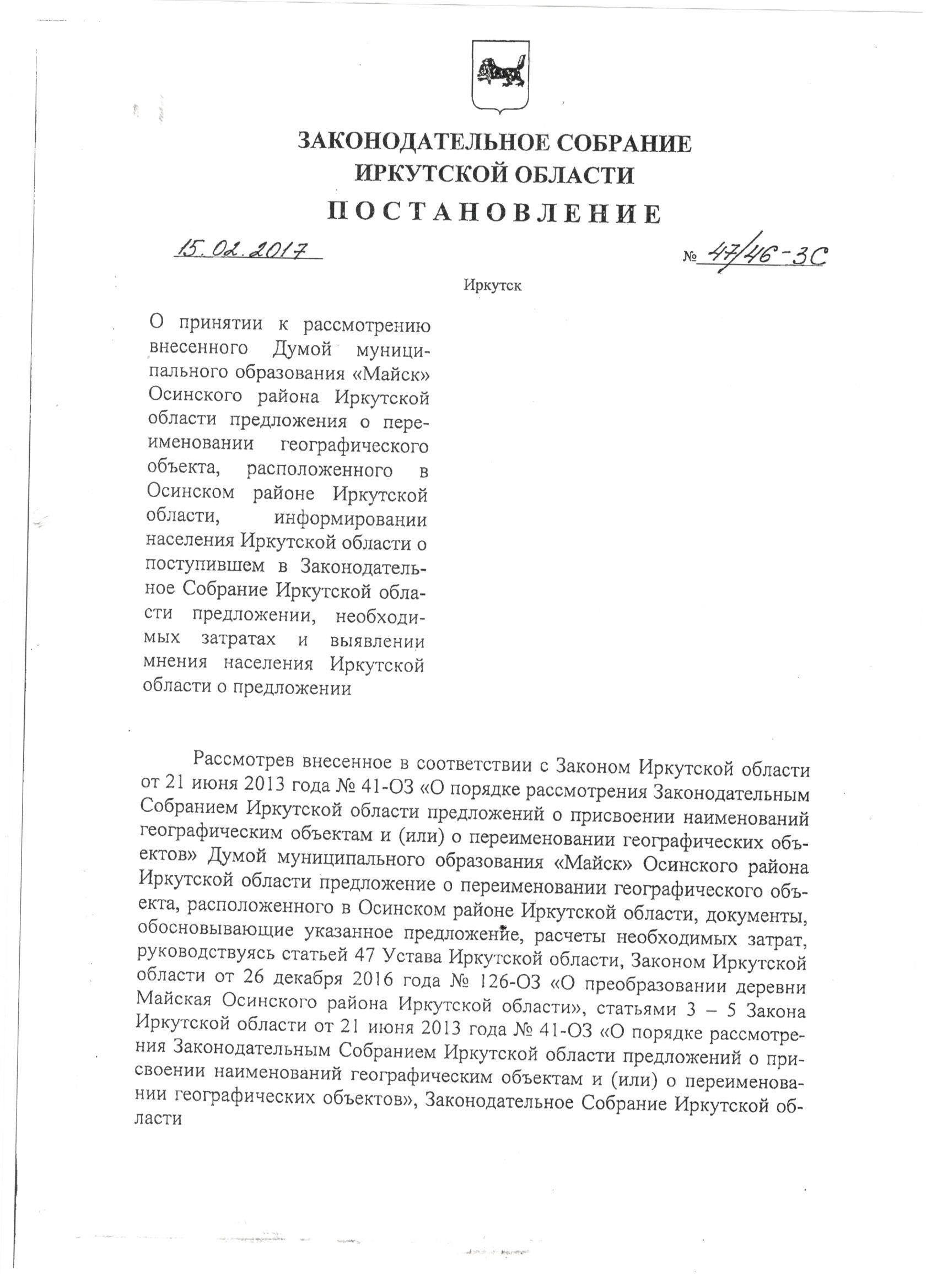 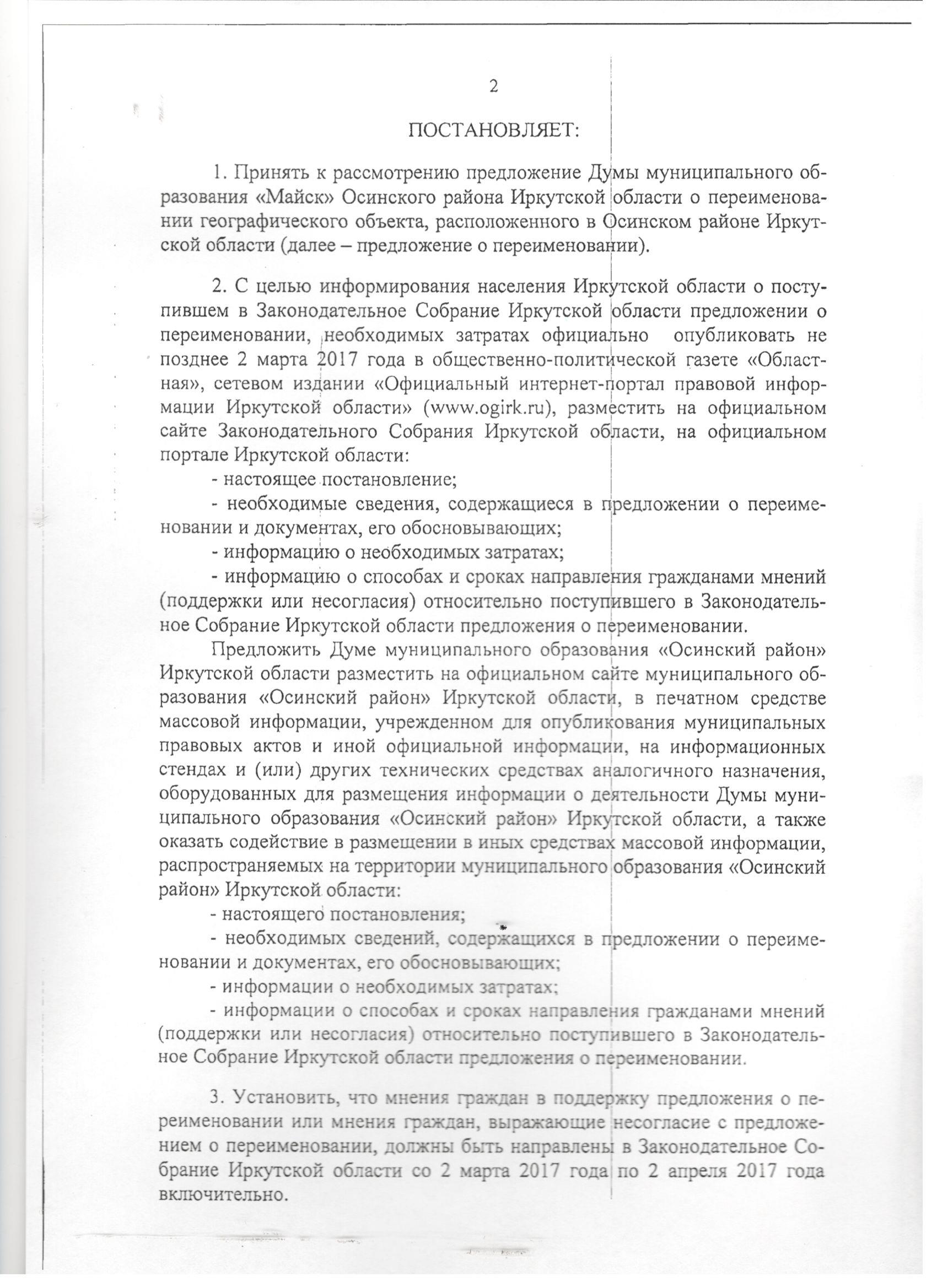 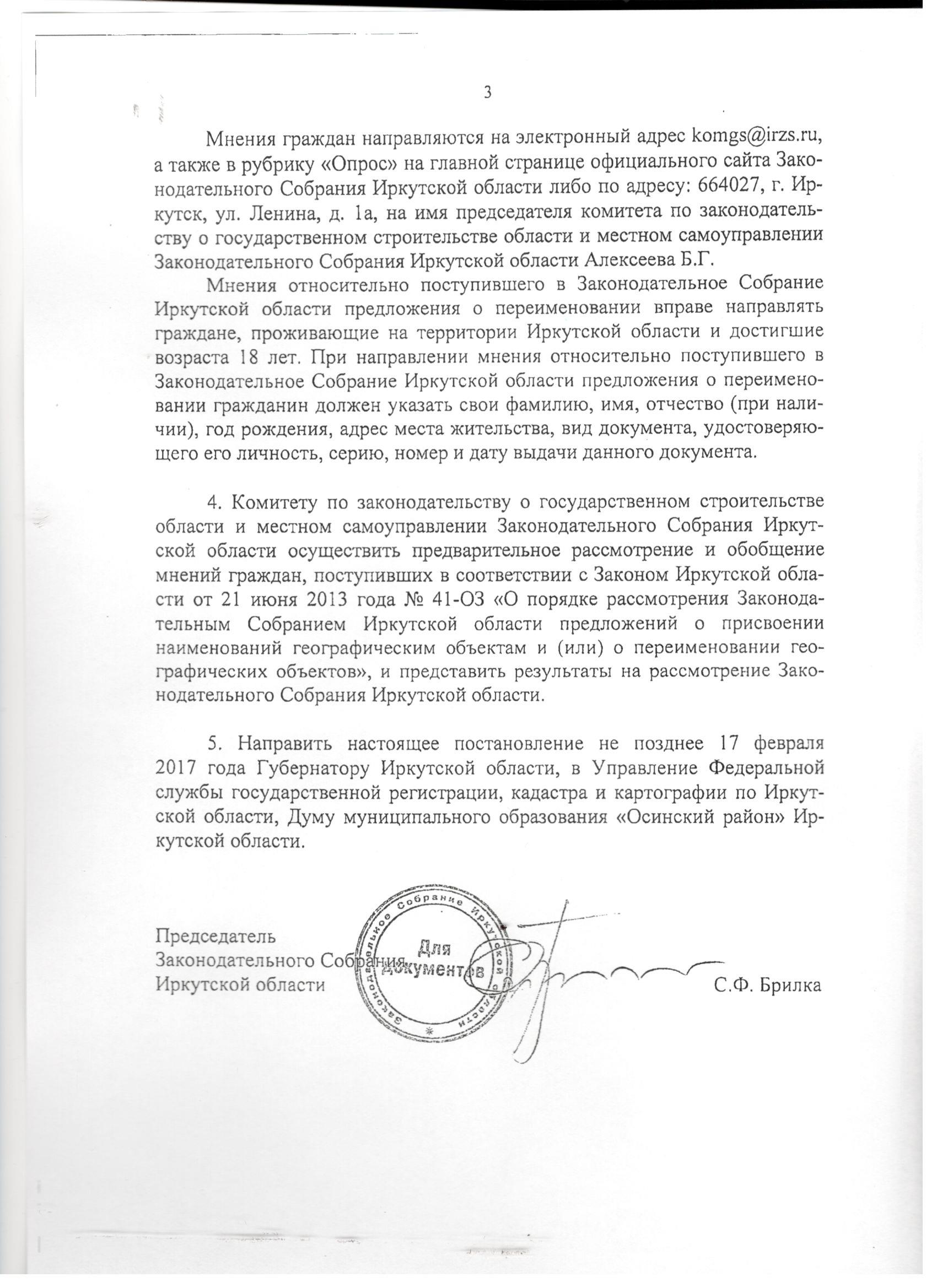 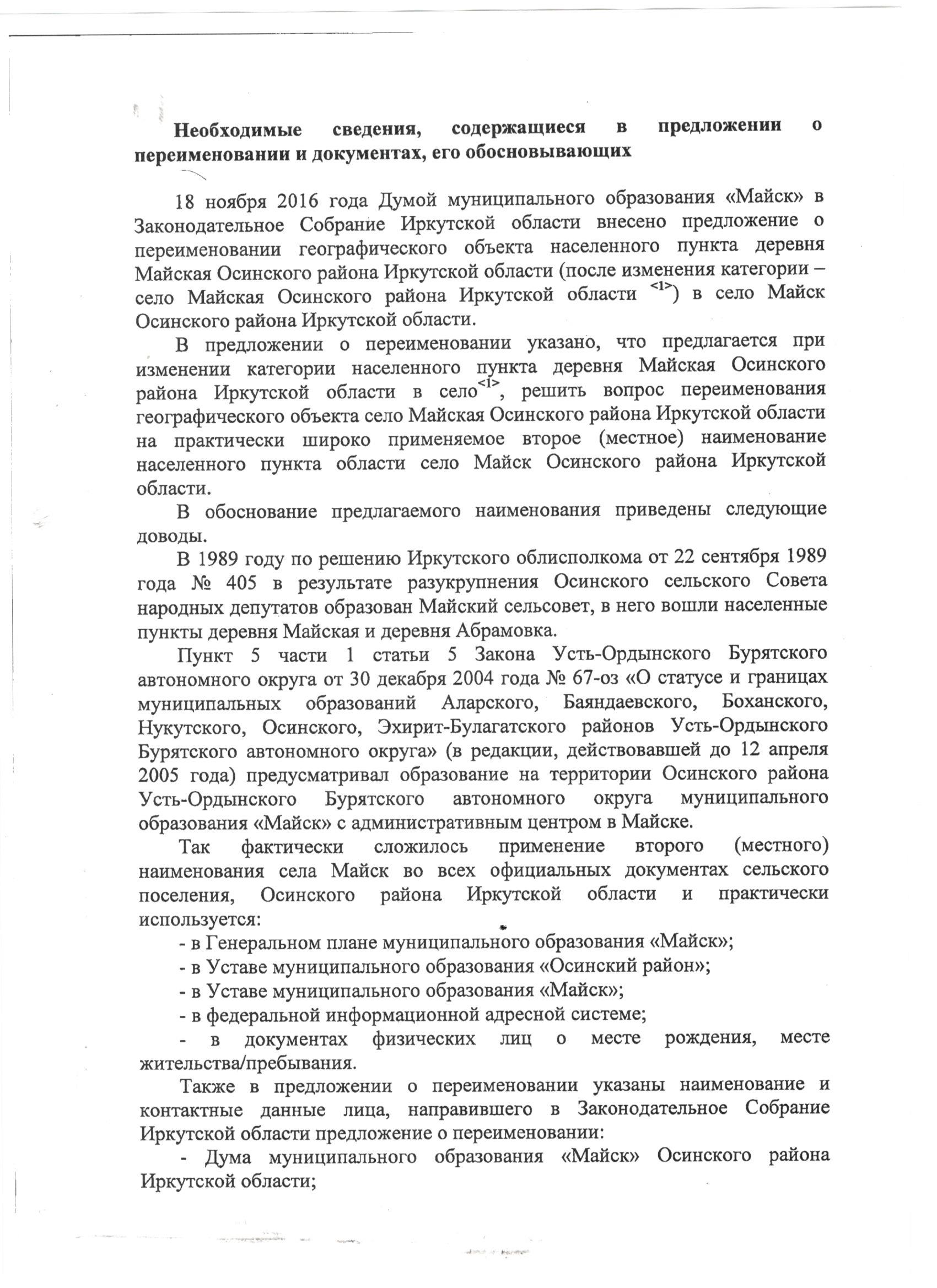 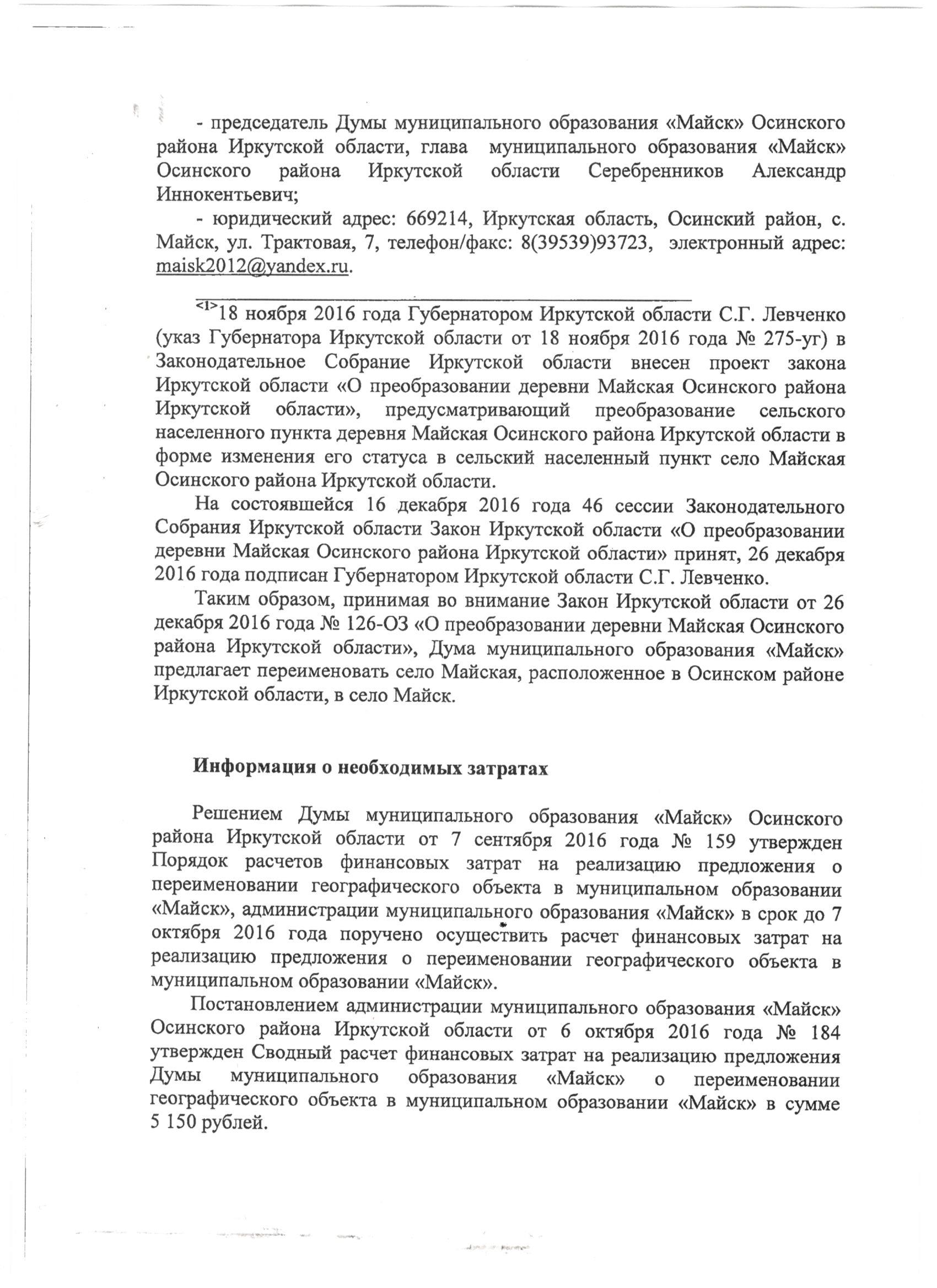 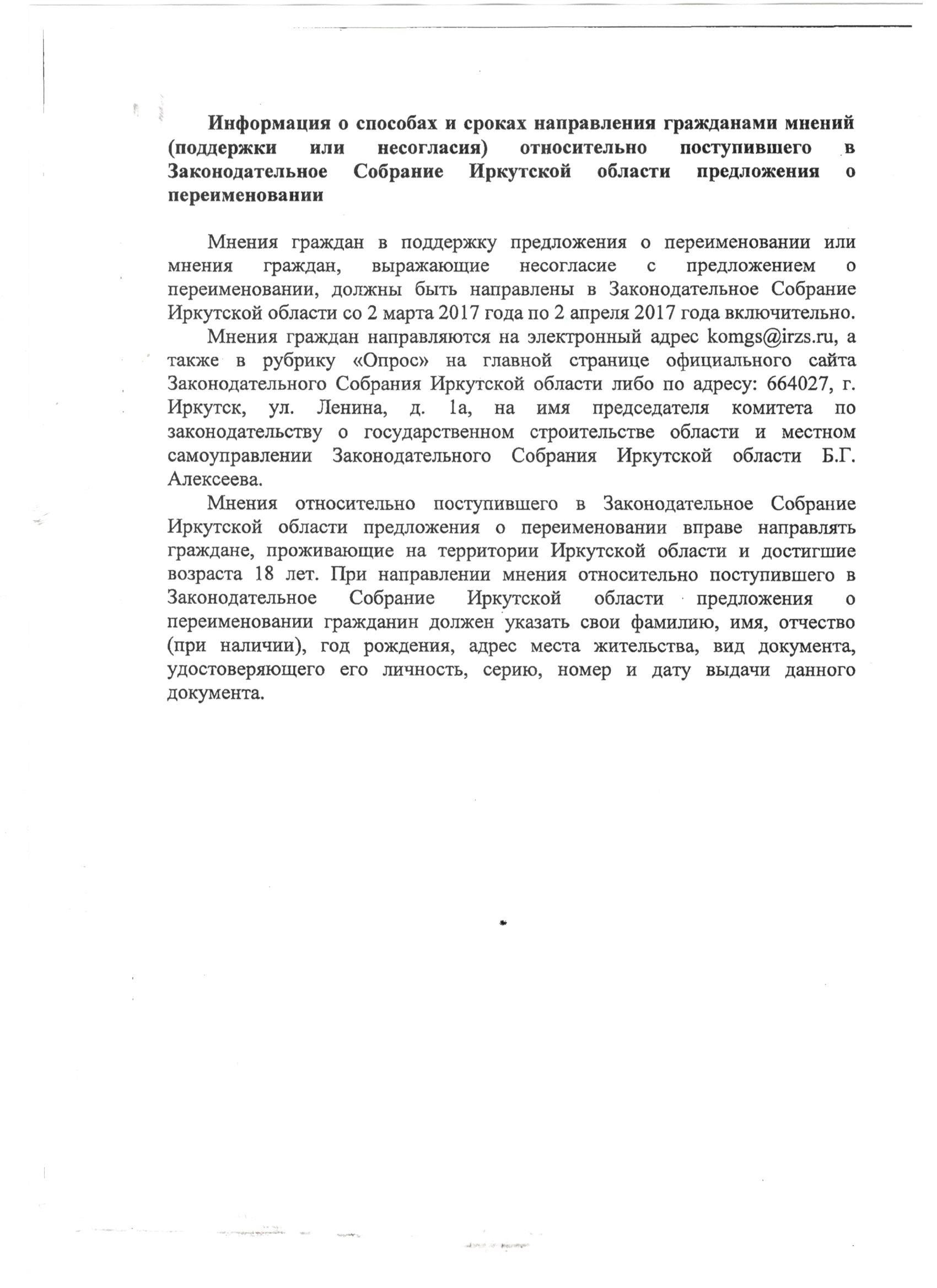 Наименование услугиСодержание услугиОрганизация досуга и обеспечение жителей поселения услугами культуры, включая:предоставление информации о времени и месте театральных представлений, филармонических и эстрадных концертов и гастрольных и гастрольных мероприятий театров и филармоний, киносеансов, анонсы данных мероприятий.Выполнение работ, организация и проведение мероприятий, направленных на осуществление культурного досуга населения, проведение различных по форме и тематике мероприятий, создание условий для развития народного творчества и самодеятельного творчества, предоставление информации о времени и месте проводимых культурно-массовых мероприятий,  анонсы данных мероприятий. № п/пНаименование категории потребителейОснова предоставления Количество потребителей, чел.Количество потребителей, чел.Количество потребителей, чел.Количество потребителей, чел.Количество потребителей, чел.Количество потребителей, чел.№ п/пНаименование категории потребителейОснова предоставления 2012 г.2013 г.2014 г.2015 г.2016г.2017г1.ПосетителиПлатная, частично платная, безвозмездная (для отдельных категорий населения2027404041004150415342402Количество клубных формированийбезвозмездная 1212111415153Количество участников клубных формированийбезвозмездная117120125126135№НаименованиепоказателяЕд. изм.ФормуларасчетаЗначения показателей качестваМуниципальной услугиЗначения показателей качестваМуниципальной услугиЗначения показателей качестваМуниципальной услугиЗначения показателей качестваМуниципальной услугиЗначения показателей качестваМуниципальной услугиЗначения показателей качестваМуниципальной услугиИсточник информации о значении показателя (исходные данные для ее расчета)№НаименованиепоказателяЕд. изм.Формуларасчета2012201320142015201620171. Динамика количества посетителей%кол. посетителей/числен. населения*1002134224274284384397-НК№ПоказателиУсловияОценка качества (баллы)Оценка качества (баллы)Оценка качества (баллы)Оценка качества (баллы)№ПоказателиУсловия0 баллов1 балл2 балла3 баллаКоличество клубных формированийединицМенее 556-9Свыше 10Общее количество культурно-досуговых мероприятийединицМенее 5050-6061-100Свыше 100Количество культурно-досуговых мероприятий на одного работникаединицМенее 11-56-10Свыше 10Оценка качества проводимых мероприятийСредняя арифметическая оценка согласно итогов решения художественного совета (оценок/кол-во мероприятий за отчетный период)23-3,53,6-44,1-5Количество коллективов имеющих звание «народный» («образцовый»)единицМенее 1123 и болееКоличество разработанных и реализованных социально значимых культурно-досуговых программКоличество программ01-23-45 и болееОценка качества социально значимых мероприятийСредняя арифметическая оценка согласно итогов решения художественного совета (оценок/кол-во мероприятий за отчетный период)23-3,53,6-44,1-5Участие в районных мероприятиях, конкурсах и фестиваляхКоличество участий01-23-4Свыше 4Осуществление нестационарных форм обслуживания % от общего количества мероприятий0-15,916 – 29,930-3940 и болееДоходы от платных услуг населениютыс. руб.До 2425 - 4950 - 75Свыше 75Шкала оценки качества предоставления услуг «Отлично» не менее 29 баллов«Хорошо» не менее 19 балла«Удовлетворительно» не менее 10 баллов№ п/пНаименование услугиЕдиница измеренияНорматив стоимости единицы услуги, руб.Объем услуг на 2017 годОбъем услуг на 2017 год№ п/пНаименование услугиЕдиница измеренияНорматив стоимости единицы услуги, руб.Количество посетителей, челСумма затрат, тыс. руб.1.Проведение мероприятий, направленных на осуществление культурного досуга населения, проведение различных по форме и тематике мероприятий, создание условий для развития народного творчества и самодеятельного творчестваПосетители324.942401377,9№ п/пВид имущества количественные требования к имуществу (требуется)1Музыкальная аппаратура:ноутбук1штмузыкальный центр1штусилитель1штпульт микшерный2штколонки1штрадиомикрофоны2штрадиомикрофон1штцветомузыка1штНародные шумовые инструментынаборСветовой прожектор EURO DJ COB LED BAR-8 RGBW1 штМикрофонная стоика TOREX MS-W1 штРадиосистема PROAUDIO WS-821HT1 штЖалейка альт ПКП Нота Жалейка альт авторская1 штТреугольник RHYTHM TECH RT 60001 штГенератор дыма EURO DJ F-900M1 штЖидкость  для дыма1 штМикрофонный держатель PROAUDIO MHR-1301 штВетрозащитный экран для микрофона (красный) PROAUDIO WS-10 R1 штВетрозащитный экран для микрофона (черный) PROAUDIO WS -10 B1 штШейкер – яйцо на пластиковой ручке Weber WES4 параТамбурин 30 см, 16 пар джинглов, натуральная мембрана Weber WT 12H1 шт3ОргтехникаМультимедийный проектор1штЭкран1шт4Эстрадные костюмыКостюм ансамбля Багульник7 комКостюм ансамбля Бабоньки4 штРусские народные детские6 шткостюм Деда Мороза1шткостюм Снегурочки1штСценический костюм12 шт5Батут «горка»1штПрофессиональная подготовка работниковСреднее и высшее профессиональное образованиеТребования к стажу работыПри наличии профессионального образования стаж работы не обязателен, при отсутствии профессионального образования необходим стаж работы в учреждениях культуры не менее 3 лет.Периодичность повышения квалификации1 раз в 5 лет7.1. Основные процедуры оказания муниципальной услугиОзнакомление с планом  мероприятий, расписанием занятий в кружках, студиях и т.д.; 7.1. Основные процедуры оказания муниципальной услугиПрием в кружок, студию по интересам потребителя;7.1. Основные процедуры оказания муниципальной услугиУчастие в творческом,  репетиционном процессах;7.1. Основные процедуры оказания муниципальной услугиСопровождение посетителей к месту проведения мероприятий;7.1. Основные процедуры оказания муниципальной услугиНепосредственное проведение мероприятий (в том числе выездных, площадных);7.1. Основные процедуры оказания муниципальной услугиОказание дополнительных платных услуг по запросу потребителей согласно утвержденному перечню.№ п/пСпособ информированияСостав размещаемой  (доводимой) информацииЧастота обновления информации1.Афиши, объявленияС указанием времени, места, даты проведения мероприятия, название, стоимость входных билетов (в случае платных мероприятий).По мере необходимостиОснование для приостановленияПункт, часть, статья и реквизиты нормативного правового акта1.Несоответствие помещения санитарно-гигиеническим нормам и стандартамп .2.4.3.12 раздела 2 СанПиН 2.4.3.1186-032.Несоответствие помещения пожарным нормам и требованиямФедеральный Закон «О пожарной безопасности» № 69-ФЗ от 18.11.1994.Правила пожарной безопасности в Российской Федерации (ППБ 01-03) утвержденные Приказом МЧС РФ от 18.06.2003 № 313.Основание для прекращенияПункт, часть, статья и реквизиты нормативного правового акта1.Ликвидация или реорганизация учрежденияп.10 Устав МБУК «Майский КДЦ» МО «Майск»№Оказываемые услугиЕдиница измеренияруб.8.1.1.Проведение дискотеки 1 чел.308.1.2.Проведение  вечеров отдыха с развлекательной программой «Майское Эхо»1 чел.508.1.3.Услуги ведущей (тамады)1 час1008.1.4.Музыкальные радио поздравления1 раз508.1.5.Театрализованные выезды для поздравления детей на дом5 мин1008.1.6.Услуги по написанию сценария1 час508.1.7.Предоставление помещения для проведения мероприятий1 час2008.1.8.Обеспечение озвучивания и музыкального сопровождения проведения мероприятия1 час1508.1.9.Коэффициент к услугам по проведению театрализованных праздников, юбилейных вечеров и поздравлений,кратность18.1.10.Коэффициент к услугам по проведению детских праздников кратность0,58.1.11.Услуги батута1550Формы контроляПериодичностьОрганы местного самоуправления, осуществляющие контроль за оказанием муниципальной услуги 1. Ежемесячный контроль за выполнением муниципального задания1 раз в месяцМБУК «Майский КДЦ»,администрация МО«Майск»,2. Анализ ежеквартальных отчетов учреждения о выполнении муниципального задания 1 раз в кварталМБУК «Майский КДЦ»,администрация МО«Майск»,3. Мониторинг качества предоставления услуги1 раз в год и по мере необходимости (по отдельным аспектам)МБУК «Майский КДЦ»,администрация МО «Майск»,Наименование услугиСодержание услугиОрганизация досуга и обеспечение жителей поселения услугами культуры, включая:предоставление информации о времени и месте проведения мероприятийВыполнение работ, организация и проведение мероприятий, направленных на осуществление культурного досуга населения, проведение различных по форме и тематике мероприятий, создание условий для развития народного творчества и самодеятельного творчества, предоставление информации о времени и месте проводимых культурно-массовых мероприятий,  анонсы данных мероприятий. № п/пНаименование категории потребителейОснова предоставления Количество потребителей, чел.Количество потребителей, чел.Количество потребителей, чел.Количество потребителей, чел.Количество потребителей, чел.Количество потребителей, чел.№ п/пНаименование категории потребителейОснова предоставления 2012 г.2013 г.2014 г.2015 г.2016г.2017г1.Посетители Платная, частично платная,*безвозмездная (для отдельных категорий населения-284530001500300030772Количество клубных формированийбезвозмездная -232233Количество участников клубных формированийбезвозмездная1013131030№НаименованиепоказателяЕд. измФормуларасчетаЗначения показателей качествамуниципальной услугиЗначения показателей качествамуниципальной услугиЗначения показателей качествамуниципальной услугиЗначения показателей качествамуниципальной услугиЗначения показателей качествамуниципальной услугиЗначения показателей качествамуниципальной услугиИсточник информации о значении показателя №НаименованиепоказателяЕд. измФормуларасчета2012201320142015201620171. Динамика количества посетителей%кол. посетителей/числен. населения*100-10341090600109010957-НК№ПоказателиУсловияОценка качества (баллы)Оценка качества (баллы)Оценка качества (баллы)Оценка качества (баллы)№ПоказателиУсловия0 баллов1 балл2 баллабалла1Количество клубных формированийединицМенее 123и выше 2Общее количество культурно-досуговых мероприятийединицМенее1011-2021-30Свыше 303Количество культурно-досуговых мероприятий на одного работникаединицМенее 33-67-10Свыше 104Оценка качества проводимых мероприятийСредняя арифметическая оценка согласно итогов решения художественного совета (оценок/кол-во мероприятий за отчетный период)23-3,53,6-44,1-55Количество самодеятельных коллективов единицМенее 1123 и более6Количество разработанных и реализованных социально значимых культурно-досуговых программКоличество программ012-34 и более7Оценка качества социально значимых мероприятийСредняя арифметическая оценка согласно итогов решения художественного совета (оценок/кол-во мероприятий за отчетный период)23-3,53,6-44,1-58Участие в районных мероприятиях, конкурсах и фестиваляхКоличество участий012Свыше 39Доходы от платных услуг населениютыс. руб.До 67 - 1213 - 2425 и выше Шкала оценки качества предоставления услуг «Отлично» не менее 26 баллов«Хорошо» не менее 17 баллов«Удовлетворительно» не менее 9 баллов№ п/пНаименование услугиЕдиница измеренияНорматив стоимости единицы услуги, руб.Объем услуг на 2017 годОбъем услуг на 2017 год№ п/пНаименование услугиЕдиница измеренияНорматив стоимости единицы услуги, руб.Количество посетителей, челСумма затрат, тыс. руб.1.Проведение мероприятий, направленных на осуществление культурного досуга населения, проведение различных по форме и тематике мероприятий, создание условий для развития народного творчества и самодеятельного творчестваПосетители96,73077297,8№ п/пВид имуществаКачественные и (или) количественные требования к имуществу1Музыкальная аппаратура:Ноутбук1штАкустическая система (Колонка)1 штЦветомузыка1 штМикрофонный держатель PROAUDIO MHR-1301 штМикрофонная стоика TOREX MS-W1 шт2. Спортивное оборудование:Теннисный стол1штГири 8штЛуки спортивные2штМишень 1штстрелы50шт2Освещение3Теплотехника5 штПрофессиональная подготовка работниковСреднее и высшее профессиональное образованиеТребования к стажу работыПри наличии профессионального образования стаж работы не обязателен, при отсутствии профессионального образования необходим стаж работы в учреждениях культуры не менее 3 лет.Периодичность повышения квалификации1 раз в 5 лет7.1. Основные процедуры оказания муниципальной услугиОзнакомление с планом  мероприятий, расписанием занятий в кружках, студиях и т.д.; 7.1. Основные процедуры оказания муниципальной услугиПрием в кружок по интересам потребителя;7.1. Основные процедуры оказания муниципальной услугиУчастие в творческом,  репетиционном процессах;7.1. Основные процедуры оказания муниципальной услугиОрганизация  проведения мероприятий;7.1. Основные процедуры оказания муниципальной услугиНепосредственное проведение мероприятий (в том числе выездных, площадных);7.1. Основные процедуры оказания муниципальной услугиОказание дополнительных платных услуг по запросу потребителей согласно утвержденному перечню.№ п/пСпособ информированияСостав размещаемой  (доводимой) информацииЧастота обновления информации1.Афиши, объявленияС указанием времени, места, даты проведения мероприятия, название, стоимость входных билетов (в случае платных мероприятий).По мере необходимостиОснование для приостановленияПункт, часть, статья и реквизиты нормативного правового акта1.Несоответствие помещения санитарно-гигиеническим нормам и стандартамп .2.4.3.12 раздела 2 СанПиН 2.4.3.1186-032.Несоответствие помещения пожарным нормам и требованиямФедеральный Закон «О пожарной безопасности» № 69-ФЗ от 18.11.1994.Правила пожарной безопасности в Российской Федерации (ППБ 01-03) утвержденные Приказом МЧС РФ от 18.06.2003 № 313.Основание для прекращенияПункт, часть, статья и реквизиты нормативного правового акта1.Ликвидация или реорганизация учрежденияп.10 Устав МБУК «Майский КДЦ» МО «Майск»№Оказываемые услугиЕдиница измеренияруб.8.1.1.Проведение дискотеки 1 чел.308.1.2.Проведение  вечеров отдыха с развлекательной программой «Майское Эхо»1 чел.508.1.3.Услуги ведущей (тамады)1 час1008.1.4.Музыкальные радио поздравления1 раз508.1.5.Театрализованные выезды для поздравления детей на дом5 мин1008.1.6.Услуги по написанию сценария1 час508.1.7.Предоставление помещения для проведения мероприятий1 час2008.1.8.Обеспечение озвучивания и музыкального сопровождения проведения мероприятия1 час1508.1.9.Коэффициент к услугам по проведению театрализованных праздников, юбилейных вечеров и поздравлений,кратность18.1.10.Коэффициент к услугам по проведению детских праздников кратность0,5Формы контроляПериодичностьОрганы местного самоуправления, осуществляющие контроль за оказанием муниципальной услуги 1. Ежемесячный контроль за выполнением муниципального задания1 раз в месяцМБУК «Майский КДЦ»,администрация МО«Майск»,2. Анализ ежеквартальных отчетов учреждения о выполнении муниципального задания 1 раз в кварталМБУК «Майский КДЦ»,администрация МО«Майск»,3. Мониторинг качества предоставления услуги1 раз в год и по мере необходимости (по отдельным аспектам)МБУК «Майский КДЦ»,администрация МО«Майск»,Наименование услугиСодержание услугиПредоставление библиотечных услуг, организация клубных формирований, предоставление доступа к справочно-библиографическому аппарату библиотеки.Обслуживание читателей, организация, накопление, сохранение книжного фонда.№ п/пНаименование категории потребителейОснова предоставления (безвозмездная, частично платная, платная)Количество потребителей, чел.Количество потребителей, чел.Количество потребителей, чел.Количество потребителей, чел.Количество потребителей, чел.Количество потребителей, чел.№ п/пНаименование категории потребителейОснова предоставления (безвозмездная, частично платная, платная)2012 г.2013 г.2014 г.2015 г.2016г.2017г1.ПользователиКоличество пользователей4754905305325325381.1Количество выданных экземпляров92009937101001149111500115102.УчастникиКоличество посещений4500479348006813680069123.мероприятияколичество5052555656583.1Количество посетителей450499530467500517№ п/пПоказательКоличественный показатель (ед. измерения, норматив)Оценка качества (баллы)Оценка качества (баллы)Оценка качества (баллы)Оценка качества (баллы)№ п/пПоказательКоличественный показатель (ед. измерения, норматив)0 баллов1 балл2 балла3 балла1.Ежегодная обновляемость библиотечного фондаДоля экземпляров от числа годовой книговыдачи, (%)х1-1,92-3,73,8 и более 2.Организация формирований для детей.Количествох12более  23.Доля экземпляров библиотечного фонда для детей от общего объема библиотечного фонда%Менее 10102030 и более4.Организация доступа к электронным информационным ресурсамКоличество автоматизированных пользовательских мест на 500 пользователей1 и более5. Подписка на периодические издания.Количество экземпляровМенее 34586.Книго – выдача (ежегодно)Количество экземпляров (тыс. экз.)85009000950010100Шкала оценки качества предоставления услуг по организации библиотечного обслуживания«Отлично» не менее 17 баллов«Хорошо» не менее 11 баллов«Удовлетворительно» не менее 6 баллов№ п/пНаименование услугиЕдиница измеренияНорматив стоимости единицы услуги, руб.Объем услуг на 2017годОбъем услуг на 2017год№ п/пНаименование услугиЕдиница измеренияНорматив стоимости единицы услуги, руб.Количество посетителей, челСумма затрат, тыс. руб.1.Информационно-библиотечное обслуживание населения,  Количество пользователей284538153,242культурно-просветительная деятельностьКоличество посещений282517146,063Всего1055299,3№ п/пВид имущества	Качественные и (или) количественные требования к имуществуКачественные и (или) количественные требования к имуществу1.Стол – кафедра112.Столы читательские	443.стулья10104.Библиотечная техника:Библиотечная техника:4.Формуляры читательские5004.Книга суммарного учета библиотечного фонда14.Инвентарные книги24.Дневники работы (взрослый, детский)24.Разделители504.Каталожные карточки500 5.Стеллажи8 6.Количество  литературы книг9976в том  числе детской2709 7. Периодические издания349в том числе детские2388. Популярные журналы111-взр.238-дет.111-взр.238-дет.Профессиональная подготовка работниковТребования к стажу работыПри наличии профессионального образования стаж работы не обязателен, при отсутствии профессионального образования необходим стаж работы в учреждениях культуры не менее 3 лет.Периодичность повышения квалификации1 раз  лет6.1. Основные процедуры оказания муниципальной услугиРабота с читателямизапись читателей в библиотеку;6.1. Основные процедуры оказания муниципальной услугиРабота с читателямиперерегистрация читателей;6.1. Основные процедуры оказания муниципальной услугиРабота с читателямиобслуживание читателей  на абонементе (выдача документов во временное пользование и т.д.);6.1. Основные процедуры оказания муниципальной услугиРабота с читателямипроведение массовых мероприятий (обзоры, беседы, тематические вечера и т.д.);6.1. Основные процедуры оказания муниципальной услугиРабота с читателямиоформление книжных выставок;6.1. Основные процедуры оказания муниципальной услугиРабота с читателямисправочно-информационная работа (подбор документов по теме, выполнение справок, создание указателей и т.д.);6.1. Основные процедуры оказания муниципальной услугиРабота с читателямикружковые занятия6.1. Основные процедуры оказания муниципальной услугиРабота с фондом комплектование фонда (учет, обработка литературы, оформление подписки на периодические издания  и т.д.);6.1. Основные процедуры оказания муниципальной услугиРабота с фондомприем и выдача документов;6.1. Основные процедуры оказания муниципальной услугиРабота с фондомрасстановка библиотечного фонда;6.1. Основные процедуры оказания муниципальной услугиРабота с фондомотбор документов для изъятия из фонда (списание);6.1. Основные процедуры оказания муниципальной услугиРабота с фондомобеспыливание фонда и мелкий ремонт фонда.№ п/пСпособ информированияСостав размещаемой  (доводимой) информацииЧастота обновления информации1.Афиши, объявленияС указанием времени, места, даты проведения мероприятия, название, стоимость входных билетов (в случае платных мероприятий).По мере необходимостиОснование для приостановленияПункт, часть, статья и реквизиты нормативного правового акта1.Несоответствие помещения санитарно-гигиеническим нормам и стандартамп .2. раздела 2 СанПиН 2.4.3.1186-032.Несоответствие помещения пожарным нормам и требованиямФедеральный Закон «О пожарной безопасности» № 69-ФЗ от Правила пожарной безопасности в Российской Федерации (ППБ 01-03) утвержденные Приказом МЧС РФ от  № 313.Основание для прекращенияПункт, часть, статья и реквизиты нормативного правового акта1.Ликвидация или реорганизация учрежденияП.10 Устав МБУК «Майский КДЦ» МО «Майск»№Оказываемые услугиЕдиница измеренияРуб.1Сканирование документа, рисунка без распознавания текста1 стр.102Копирование одного документа формата А31 стр.163Копирование одного документа формата А41 стр.84Набор текста пользователя на компьютере с таблицами, схемами1 стр.255Набор текста пользователя на компьютере1 стр.206Сканирование документа, рисунка с распознаванием текста1 стр.157Залоговая плата при записи читателей, не имеющих постоянной прописки, военнослужащих, пользующихся фондом ЦБС1 экз.26+100% от стоимости книги8Копирование методических материалов ЦБС1 стр.109Оформление титульных листов с распечаткой1 стр.2010Услуги по написанию сценария1 стр.5011Самостоятельная работа на компьютере1 мин.0,05Формы контроляПериодичностьОрганы местного самоуправления, осуществляющие контроль за оказанием муниципальной услуги 1. Ежемесячный контроль за выполнением муниципального задания1 раз в месяцМБУК «Майский КДЦ»,администрация МО«Майск»,2. Анализ ежеквартальных отчетов учреждения о выполнении муниципального задания 1 раз в кварталМБУК «Майский КДЦ»,администрация МО«Майск»,3. Мониторинг качества предоставления услуги1 раз в год и по мере необходимости (по отдельным аспектам)МБУК «Майский КДЦ»,администрация МО«Майск»,Наименование услугиСодержание услугиОрганизация досуга и обеспечение жителей поселения услугами культуры, включая:предоставление информации о времени и месте театральных представлений, филармонических и эстрадных концертов и гастрольных и гастрольных мероприятий театров и филармоний, киносеансов, анонсы данных мероприятий.Выполнение работ, организация и проведение мероприятий, направленных на осуществление культурного досуга населения, проведение различных по форме и тематике мероприятий, создание условий для развития народного творчества и самодеятельного творчества, предоставление информации о времени и месте проводимых культурно-массовых мероприятий,  анонсы данных мероприятий. № п/пНаименование категории потребителейОснова предоставления Количество потребителей, чел.Количество потребителей, чел.Количество потребителей, чел.Количество потребителей, чел.Количество потребителей, чел.№ п/пНаименование категории потребителейОснова предоставления 2013 г.2014 г.2015 г.2016 г.2017г1.Мероприятий всего1257565962Музыкальный диско-вечер в Майском КДЦ124202425Музыкальный диско-вечер гастроли211101111Концерты в Майском КДЦ412101213Концерты гастроли4444Районные, окружные, областные конкурсы367881.1ПосетителиПлатная, частично платная,безвозмездная (для отдельных категорий населения24025002600300031002.Количество клубных формированийбезвозмездная 345552.1Количество участников клубных формированийбезвозмездная1421303235№НаименованиепоказателяЕд. изм.ФормуларасчетаЗначения показателей качествамуниципальной услугиЗначения показателей качествамуниципальной услугиЗначения показателей качествамуниципальной услугиЗначения показателей качествамуниципальной услугиЗначения показателей качествамуниципальной услугиИсточник информации о значении показателя (исходные данные для ее расчета)Источник информации о значении показателя (исходные данные для ее расчета)№НаименованиепоказателяЕд. изм.Формуларасчета2013201420152016201720171. Динамика количества посетителей%кол. посетителей/числен. населения*10019,3200,8208,8240,9248,6248,67-НК№ПоказателиУсловияОценка качества (баллы)Оценка качества (баллы)Оценка качества (баллы)Оценка качества (баллы)№ПоказателиУсловия0 баллов1 балл2 баллабалла1Количество клубных формированийединицМенее 334-5Свыше 52Общее количество культурно-досуговых мероприятийединицМенее 5050-6061-100Свыше 1003Количество культурно-досуговых мероприятий на территории МОединицМенее 1212-1819-25Свыше 254Концерты  на территории МОединицМенее 44-66-9Свыше 95Концерты гастролиединицМенее 44-66-9Свыше 96Участие в районных мероприятиях, конкурсах и фестиваляхКоличество участий01-23-4Свыше 47Оценка качества проводимых мероприятийСредняя арифметическая оценка согласно итогов решения художественного совета (оценок/кол-во мероприятий за отчетный период)23-3,53,6-44,1-58Доходы от платных услуг населениютыс. руб.До 2425 - 4950 - 75Свыше 759Шкала оценки качества предоставления услуг «Отлично» не менее 20 баллов«Хорошо» не менее 16 баллов«Удовлетворительно» не менее 10 баллов№ п/пНаименование услугиЕдиница измеренияНорматив стоимости единицы услуги, руб.Объем услуг на 2015годОбъем услуг на 2015год№ п/пНаименование услугиЕдиница измеренияНорматив стоимости единицы услуги, руб.Количество посетителей, челСумма затрат, тыс. руб.1.Проведение мероприятий, направленных на осуществление культурного досуга населения, проведение различных по форме и тематике мероприятий, создание условий для развития народного творчества и самодеятельного творчестваПосетители175,83100545№ п/пВид имущества количественные требования к имуществу (требуется)1Музыкальная аппаратура:усилитель1штпульт микшерный1штколонки2штрадиомикрофоны2штрадиомикрофон1штТрость VANDOREN SR702 (2) V161 штПрокладка для тарелки Weber Felt-Set (40˟10˟12)1 штНабор струн DˈADDARIO EPS520комплСтруны silencer никелевые для баса SIT Strings NRL50105LкомплКоммутационный шнур PROAUDIO ICJ-5GF1 штЗамок хай-хэта Weber WCL-D1 штБлок-флейта YAMAHA YRS-312BIII1 штПедаль сустейна NUX WTB-0041 штВертушка большая бук ПКП Нота Вертушка большая бук1 штЧехол для классической гитары TOREX 2121001 штГитарная стоика TOREX GS-NH-21 штСтойка под гитарный комбо PROAUDIO GS0131 шт2Музыкальные инструментысинтезатор1штакустическая гитара1штударная установка1штсаксофон1штбалалайка1штдомра 1штКолокольчик валдайский №5 ПКП Нота Колокольчик Валдайский №51 штМеталлофон 25 нот ПКП Нота Металлофон 25 нот1 штБалалайка секунда ученическая Россия Ф-203 балалайка-секунда1 штАкустическая гитара BULLDOG WS-Delta 3EQ1 штПрофессиональная подготовка работниковСреднее и высшее профессиональное образованиеТребования к стажу работыПри наличии профессионального образования стаж работы не обязателен, при отсутствии профессионального образования необходим стаж работы в учреждениях культуры не менее 3 лет.Периодичность повышения квалификации1 раз в 5 лет7.1. Основные процедуры оказания муниципальной услугиОзнакомление с планом  мероприятий, расписанием занятий в кружках, студиях и т.д.; 7.1. Основные процедуры оказания муниципальной услугиПрием в кружок, студию по интересам потребителя;7.1. Основные процедуры оказания муниципальной услугиУчастие в творческом,  репетиционном процессах;7.1. Основные процедуры оказания муниципальной услугиСопровождение посетителей к месту проведения мероприятий;7.1. Основные процедуры оказания муниципальной услугиНепосредственное проведение мероприятий (в том числе выездных, площадных);7.1. Основные процедуры оказания муниципальной услугиОказание дополнительных платных услуг по запросу потребителей согласно утвержденному перечню.№ п/пСпособ информированияСостав размещаемой  (доводимой) информацииЧастота обновления информации1.Афиши, объявленияС указанием времени, места, даты проведения мероприятия, название, стоимость входных билетов (в случае платных мероприятий).По мере необходимостиОснование для приостановленияПункт, часть, статья и реквизиты нормативного правового акта1.Несоответствие помещения санитарно-гигиеническим нормам и стандартамп .2.4.3.12 раздела 2 СанПиН 2.4.3.1186-032.Несоответствие помещения пожарным нормам и требованиямФедеральный Закон «О пожарной безопасности» № 69-ФЗ от 18.11.1994.Правила пожарной безопасности в Российской Федерации (ППБ 01-03) утвержденные Приказом МЧС РФ от 18.06.2003 № 313.Основание для прекращенияПункт, часть, статья и реквизиты нормативного правового акта1.Ликвидация или реорганизация учрежденияп.10 Устав МБУК «Майский КДЦ» МО «Майск»№Оказываемые услугиЕдиница измеренияруб.8.1.1.Проведение дискотеки 1 чел.308.1.2.Проведение  вечеров отдыха с развлекательной программой «Майское Эхо»1 чел.508.1.3.Услуги ведущей (тамады)1 час1008.1.4.Услуги по написанию сценария1 час508.1.5.Предоставление помещения для проведения мероприятий1 час1008.1.6.Обеспечение озвучивания и музыкального сопровождения проведения мероприятия1 час1508.1.7.Коэффициент к услугам по проведению театрализованных праздников, юбилейных вечеров и поздравлений,кратность18.1.8.Коэффициент к услугам по проведению детских праздников кратность0,5Формы контроляПериодичностьОрганы местного самоуправления, осуществляющие контроль за оказанием муниципальной услуги 1. Ежемесячный контроль за выполнением муниципального задания1 раз в месяцМБУК «Майский КДЦ»,администрация МО «Майск»,2. Анализ ежеквартальных отчетов учреждения о выполнении муниципального задания 1 раз в кварталМБУК «Майский КДЦ»,администрация МО «Майск»,3. Мониторинг качества предоставления услуги1 раз в год и по мере необходимости (по отдельным аспектам)МБУК «Майский КДЦ»,администрация МО «Майск»,Исполнение дорожного фонда муниципального образования "Майск" за 2016 годИсполнение дорожного фонда муниципального образования "Майск" за 2016 годИсполнение дорожного фонда муниципального образования "Майск" за 2016 год(тыс. рублей)код БК РФНаименование 2016 годкод БК РФНаименование 2016 год123НАЛОГОВЫЕ И НЕНАЛОГОВЫЕ ДОХОДЫ788,36000  1  03  00000  00  0000  000НАЛОГИ НА ТОВАРЫ (РАБОТЫ, УСЛУГИ), РЕАЛИЗУЕМЫЕ НА ТЕРРИТОРИИ РОССИЙСКОЙ ФЕДЕРАЦИИ788,36 000  1  03  02230  01  0000  110Доходы от уплаты акцизов на дизельное топливо, подлежащие распределению в консолидированные бюджеты субъектов Российской Федерации269,50 000  1  03  02240  01  0000  110Доходы от уплаты акцизов на моторные масла для дизельных и (или) карбюраторных (инжекторных) двигателей, подлежащие распределению в консолидированные бюджеты субъектов Российской Федерации4,11 000  1  03  02250  01  0000  110Доходы от уплаты акцизов на автомобильный бензин, производимый на территории Российской Федерации, подлежащие распределению в консолидированные бюджеты субъектов Российской Федерации554,65 000  1  03  02260  01  0000  110Доходы от уплаты акцизов на прямогонный бензин, производимый на территории Российской Федерации, подлежащие распределению в консолидированные бюджеты субъектов Российской Федерации-39,91Начальник финансового отдела администрации МО "Майск"  Брянцева Н.И.Расходование дорожного фонда за 2016 годРасходование дорожного фонда за 2016 годРасходование дорожного фонда за 2016 годРасходование дорожного фонда за 2016 годНаименованиеПППРзПРЦСРВР2016 годВ С Е Г О719,77Дорожное хозяйство1210409719,77Целевые программы муниципальных образований12104097950000001719,77Закупка товаров, работ и услуг для государственных нужд12104097950000001200719,77Прочая закупка товаров, работ и услуг для государственных нужд12104097950000001244719,77Расходы12104097950000001244719,77Оплата работ, услуг12104097950000001244719,77Работы, услуги по содержанию имущества12104097950000001244719,77Прочие услуги12104097950000001244719,77Начальник финансового отдела администрации МО "Майск"Начальник финансового отдела администрации МО "Майск"Начальник финансового отдела администрации МО "Майск"Начальник финансового отдела администрации МО "Майск"Н.И.БрянцеваН.И.БрянцеваСвод площадей МО "Майск"Свод площадей МО "Майск"Свод площадей МО "Майск"Свод площадей МО "Майск"Свод площадей МО "Майск"Свод площадей МО "Майск"№Кадастровый кварталПолеПолеплощадь гараспределено гаОстаток ганевостребованые гамуниципальные вид пользованияпользователиПайщикиПримечание185:05:0501СтепьСтепь118111,66,46,4ЛПХ20285:05:0503Над СХХНад СХХ5858перевод С/Х в ЗЖС385:05:0504За комплексом ЛеваяЗа комплексом Левая1212перевод С/Х в ЗЖС485:05:0504Евсиха 1 полосаЕвсиха 1 полоса363600ЛПХ6585:05:0504Евсиха 2 полосаЕвсиха 2 полоса3228,83,23,2ЛПХ5685:05:0504Евсиха 3 полосаЕвсиха 3 полоса3339,6-6,6-6,6ЛПХ7785:05:0504Евсиха 4 полосаЕвсиха 4 полоса2928,80,20,2ЛПХ4885:05:0504ЕланьЕлань14314314361,2арендаКФХ "Похоленко А.А."985:05:0504ПротасовскаяПротасовская6868681085:05:0504БутырскаяБутырская40404027,7продажаКФХ "Похоленко А.А."1185:05:0505БерегеньБерегень55555550,8оформ ПКФХ "Савельев А.В."1285:05:0505МолофеевскаяМолофеевская50505049,9продажаКФХ "Похоленко А.А."1385:05:0505МальцеваМальцева6564,80,20,2КФХ "Металлов Б.В."91485:05:0505РелкаРелка4242421585:05:0506ВесёлаяВесёлая10010010047оформ ПКФХ Вергун Вадим1685:05:0506Сибирский ЛугСибирский Луг154154154заросли лесом1785:05:0506ЖердовникЖердовник161616заросли лесом1885:05:0507ПодсобкойПодсобкой145145145продажаООО "Сибагро"администрация1985:05:0507Бугры БугутуяБугры Бугутуя29032,4257,6257,6261,4продажаООО "Сибагро" ЛПХ52085:05:0507За гаражомЗа гаражом90909090продажаООО "Сибагро"2185:05:0507За гаражомЗа гаражом5050перевод С/Х в ЗЖС2285:05:0507ГришкинаГришкина9493,60,40,4КФК Суфьянов Ш.Х.142385:05:0507За АБЗЗа АБЗ1414,400ЛПХ22485:05:0507За гаражом костерЗа гаражом костер9086,43,63,6ЛПХ132585:05:0507МежникМежник4739,67,47,4ЛПХ72685:05:0507ЯблочнаяЯблочная101100,800ЛПХ152785:05:0508КирпичнаяКирпичная210210210205,1продажаООО "Сибагро"2885:05:0508За комплексом ПрЗа комплексом Пр2020перевод С/Х в ЗЖС2985:05:0508Шаманка Шаманка 2301983232КФХ "Юхнович Д.М." 79,2 га 11д323085:05:0508ПрохоровскоеПрохоровское130130130127,4продажа3185:05:0509ШлюндихаШлюндиха176169,26,86,8ООО "Сибагро"273285:05:0509Над КазаковымНад Казаковым2410,813,213,2ЛПХ23385:05:05010Провальная Провальная 183176,46,66,6ООО "Нива"293485:05:05010ЧураковаЧуракова110100,89,29,2КФХ "Кортиев Т.Ш."143585:05:05011Глубокая ШлюндихаГлубокая Шлюндиха222222заросли лесом3685:05:05011Большое полеБольшое поле112112112ООО "Нива"3785:05:05011Зольная Зольная 112100,811,211,2КФХ "Кортиев Т.Ш."163885:05:05011Над СкладамиНад Складами144144135,3арендаКФХ "Москвитина Н."администрация3985:05:05011ЕфимовскаяЕфимовская868686заросли лесом4085:05:05011Козья Козья 606060заросли лесом4185:05:00000099Никурик три пол.Никурик три пол.595455КФК Вергун В.Г.8Итого Итого 365014872163173412010235Оформили общедолевую собственностьОформили общедолевую собственностьОформили общедолевую собственностьОформили общедолевую собственность14421Итого распределено*Итого распределено*Итого распределено*Итого распределено*3650168121631590263Фонд перераспределенияФонд перераспределенияФонд перераспределенияФонд перераспределения4285:05:0000009985:05:00000099Никурик большое поле15750,4106,6106,6145арендаКФК Вергун В.Г./ аренда Абсолямов74385:05:0000009985:05:00000099Палати74747462арендаАренда Абсолямов4485:05:0000009985:05:00000099Никурик за избушкой 144144144заросли лесом4585:05:0000009985:05:00000099Долюйская66666628арендаАренда Абсолямовсенокос падь М.Н.4685:05:0000009985:05:00000099Глубокая Никурик202020заросли лесом4785:05:0000009985:05:00000099Б.Никурики464646заросли лесом4885:05:0000009985:05:00000099У.избушки505050заросли лесомИтого ФОНД перерасп55750,4506,6506,62357Всего42071537267022411436242Световой прожектор EURODJCOBLEDBAR-8 RGBWТрость VANDOREN SR702 (2) V16Микрофонная стоика TOREXMS-WПрокладка для тарелки WeberFelt-Set (40˟10˟12)Радиосистема PROAUDIO WS-821HTНабор струн DˈADDARIOEPS520Жалейка альт ПКП Нота Жалейка альт авторскаяСтруны silencer никелевыедлябаса SIT Strings NRL50105LТреугольник RHYTHM TECH RT 6000Коммутационный шнур PROAUDIOICJ-5GFГенератор дыма EURODJF-900MЗамок хай-хэтаWeberWCL-DЖидкость для дымаБлок-флейта YAMAHAYRS-312BIIIМикрофонный держатель PROAUDIO MHR-130Педаль сустейнаNUX WTB-004Ветрозащитный экран для микрофона (красный) PROAUDIOWS-10 RВертушка большая бук ПКП Нота Вертушка большая букВетрозащитный экран для микрофона (черный) PROAUDIOWS -10 BЧехол для классической гитары TOREX 212100Шейкер – яйцо на пластиковой ручке WeberWES4 Гитарная стоика TOREXGS-NH-2Тамбурин 30 см, 16 пар джинглов, натуральная мембрана Weber WT 12HСтойка под гитарный комбо PROAUDIOGS013Колокольчик валдайский №5 ПКП Нота Колокольчик Валдайский №5Металлофон 25 нот ПКП Нота Металлофон 25 нотБалалайка секунда ученическая Россия Ф-203 балалайка-секундаАкустическая гитара BULLDOGWS-Delta 3EQ№ п/п№ п/пМероприятия по реализации ПрограммыИсточники финансированияСрок исполненияОбъем финансирования по годам (тыс. рублей)Ответственный за выполнение мероприятия ПрограммыОтветственный за выполнение мероприятия Программы№ п/п№ п/пМероприятия по реализации ПрограммыИсточники финансированияСрок исполнения2016Ответственный за выполнение мероприятия ПрограммыОтветственный за выполнение мероприятия Программы11234566Раздел 1.  Проведение культурно-массовых мероприятийРаздел 1.  Проведение культурно-массовых мероприятийРаздел 1.  Проведение культурно-массовых мероприятийРаздел 1.  Проведение культурно-массовых мероприятийРаздел 1.  Проведение культурно-массовых мероприятийРаздел 1.  Проведение культурно-массовых мероприятийРаздел 1.  Проведение культурно-массовых мероприятийРаздел 1.  Проведение культурно-массовых мероприятий1.1.Рождественские праздникиРождественские праздникиМестный бюджетежегодно январь0,00Администрация МО "Майск"; МБУК «Майский СДК»Администрация МО "Майск"; МБУК «Майский СДК»1.1.Рождественские праздникиРождественские праздникиДругие источникиежегодно январь0,00Администрация МО "Майск"; МБУК «Майский СДК»Администрация МО "Майск"; МБУК «Майский СДК»1.2.Крещение ГосподнеКрещение ГосподнеМестный бюджетежегодно январь2,27Администрация МО "Майск"; МБУК «Майский СДК»Администрация МО "Майск"; МБУК «Майский СДК»1.2.Крещение ГосподнеКрещение ГосподнеДругие источникиежегодно январь0,00Администрация МО "Майск"; МБУК «Майский СДК»Администрация МО "Майск"; МБУК «Майский СДК»1.3.Татьянин ДеньТатьянин ДеньМестный бюджетежегодно январь2,00 Администрация МО "Майск"; МБУК «Майский СДК»Администрация МО "Майск"; МБУК «Майский СДК»1.3.Татьянин ДеньТатьянин ДеньДругие источникиежегодно январь0,00Администрация МО "Майск"; МБУК «Майский СДК»Администрация МО "Майск"; МБУК «Майский СДК»1.4.День Святого ВалентинаДень Святого ВалентинаМестный бюджетежегодно февраль1,30Администрация МО "Майск"; МБУК «Майский СДК»Администрация МО "Майск"; МБУК «Майский СДК»1.4.День Святого ВалентинаДень Святого ВалентинаДругие источникиежегодно февраль0,00Администрация МО "Майск"; МБУК «Майский СДК»Администрация МО "Майск"; МБУК «Майский СДК»1.5.День защитника ОтечестваДень защитника ОтечестваМестный бюджетежегодно февраль1,00Администрация МО "Майск"; МБУК «Майский СДК»Администрация МО "Майск"; МБУК «Майский СДК»1.5.День защитника ОтечестваДень защитника ОтечестваДругие источникиежегодно февраль0,00Администрация МО "Майск"; МБУК «Майский СДК»Администрация МО "Майск"; МБУК «Майский СДК»1.6.МасленкаМасленкаМестный бюджетежегодно март1,00Администрация МО "Майск"; МБУК «Майский СДК»Администрация МО "Майск"; МБУК «Майский СДК»1.6.МасленкаМасленкаДругие источникиежегодно март0,00Администрация МО "Майск"; МБУК «Майский СДК»Администрация МО "Майск"; МБУК «Майский СДК»1.7.Международный женский деньМеждународный женский деньМестный бюджетежегодно март1,00Администрация МО "Майск"; МБУК «Майский СДК»Администрация МО "Майск"; МБУК «Майский СДК»1.7.Международный женский деньМеждународный женский деньДругие источникиежегодно март0,00Администрация МО "Майск"; МБУК «Майский СДК»Администрация МО "Майск"; МБУК «Майский СДК»1.8.День ПобедыДень ПобедыМестный бюджетежегодно май27,94Администрация МО "Майск"; МБУК «Майский СДК»Администрация МО "Майск"; МБУК «Майский СДК»1.8.День ПобедыДень ПобедыДругие источникиежегодно май0,00Администрация МО "Майск"; МБУК «Майский СДК»Администрация МО "Майск"; МБУК «Майский СДК»1.9.Последний звонокПоследний звонокМестный бюджетежегодно май1,37Администрация МО "Майск"; МБУК «Майский СДК»Администрация МО "Майск"; МБУК «Майский СДК»1.9.Последний звонокПоследний звонокДругие источникиежегодно май0,00Администрация МО "Майск"; МБУК «Майский СДК»Администрация МО "Майск"; МБУК «Майский СДК»1.10.День защиты детейДень защиты детейМестный бюджетЕжегодно июнь1,00Администрация МО "Майск"; МБУК «Майский СДК»Администрация МО "Майск"; МБУК «Майский СДК»1.10.День защиты детейДень защиты детейДругие источникиЕжегодно июнь0,00Администрация МО "Майск"; МБУК «Майский СДК»Администрация МО "Майск"; МБУК «Майский СДК»1.11.День РоссииДень РоссииМестный бюджетежегодно июнь0,00Администрация МО "Майск"; МБУК «Майский СДК»Администрация МО "Майск"; МБУК «Майский СДК»1.11.День РоссииДень РоссииДругие источникиежегодно июнь0,00Администрация МО "Майск"; МБУК «Майский СДК»Администрация МО "Майск"; МБУК «Майский СДК»1.12.День Молодежи РоссииДень Молодежи РоссииМестный бюджетЕжегодно июнь0,00Администрация МО "Майск"; МБУК «Майский СДК»Администрация МО "Майск"; МБУК «Майский СДК»1.12.День Молодежи РоссииДень Молодежи РоссииДругие источникиЕжегодно июнь0,00Администрация МО "Майск"; МБУК «Майский СДК»Администрация МО "Майск"; МБУК «Майский СДК»1.13.День СелаДень СелаМестный бюджетежегодно июль13,05Администрация МО "Майск"; МБУК «Майский СДК»Администрация МО "Майск"; МБУК «Майский СДК»1.13.День СелаДень СелаДругие источникиежегодно июль0,00Администрация МО "Майск"; МБУК «Майский СДК»Администрация МО "Майск"; МБУК «Майский СДК»1.14.День знанийДень знанийМестный бюджетежегодно сентябрь0,00Администрация МО "Майск"; МБУК «Майский СДК»Администрация МО "Майск"; МБУК «Майский СДК»1.14.День знанийДень знанийДругие источникиежегодно сентябрь0,00Администрация МО "Майск"; МБУК «Майский СДК»Администрация МО "Майск"; МБУК «Майский СДК»1.15.День пожилого человекаДень пожилого человекаМестный бюджетежегодно октябрь1,16Администрация МО "Майск"; МБУК «Майский СДК»Администрация МО "Майск"; МБУК «Майский СДК»1.15.День пожилого человекаДень пожилого человекаДругие источникиежегодно октябрь0,00Администрация МО "Майск"; МБУК «Майский СДК»Администрация МО "Майск"; МБУК «Майский СДК»1.16.День работников сельского хозяйстваДень работников сельского хозяйстваМестный бюджетежегодно ноябрь0,00Администрация МО "Майск"; МБУК «Майский СДК»Администрация МО "Майск"; МБУК «Майский СДК»1.16.День работников сельского хозяйстваДень работников сельского хозяйстваДругие источникиежегодно ноябрь0,00Администрация МО "Майск"; МБУК «Майский СДК»Администрация МО "Майск"; МБУК «Майский СДК»1.17.Новогодние праздникиНовогодние праздникиМестный бюджетежегодно декабрь4,60Администрация МО "Майск"; МБУК «Майский СДК»Администрация МО "Майск"; МБУК «Майский СДК»1.17.Новогодние праздникиНовогодние праздникиДругие источникиежегодно декабрь0,00Администрация МО "Майск"; МБУК «Майский СДК»Администрация МО "Майск"; МБУК «Майский СДК»1.18.Участие в проведении районных мероприятийУчастие в проведении районных мероприятийМестный бюджетв течение года0,00Администрация МО "Майск"; МБУК «Майский СДК»Администрация МО "Майск"; МБУК «Майский СДК»1.18.Участие в проведении районных мероприятийУчастие в проведении районных мероприятийДругие источникив течение года0,00Администрация МО "Майск"; МБУК «Майский СДК»Администрация МО "Майск"; МБУК «Майский СДК»Итого по разделу 1Итого по разделу 1Итого по разделу 1Местный бюджет57,69Финансовое отдел администрации МОФинансовое отдел администрации МОИтого по разделу 1Итого по разделу 1Итого по разделу 1Другие источники0,00Финансовое отдел администрации МОФинансовое отдел администрации МОРаздел 2.  Финансирование деятельности муниципальных бюджетных учреждений культуры (муниципальное задание)Раздел 2.  Финансирование деятельности муниципальных бюджетных учреждений культуры (муниципальное задание)Раздел 2.  Финансирование деятельности муниципальных бюджетных учреждений культуры (муниципальное задание)Раздел 2.  Финансирование деятельности муниципальных бюджетных учреждений культуры (муниципальное задание)Раздел 2.  Финансирование деятельности муниципальных бюджетных учреждений культуры (муниципальное задание)Раздел 2.  Финансирование деятельности муниципальных бюджетных учреждений культуры (муниципальное задание)Раздел 2.  Финансирование деятельности муниципальных бюджетных учреждений культуры (муниципальное задание)Раздел 2.  Финансирование деятельности муниципальных бюджетных учреждений культуры (муниципальное задание)2.1.Затраты на зарплату и начисленияЗатраты на зарплату и начисленияМестный бюджетдва раза в месяц2340,282340,28Финансовое отдел администрации МО2.2.Нормативные затраты на коммунальные услугиНормативные затраты на коммунальные услугиМестный бюджетежемесячно0,000,00Финансовое отдел администрации МО2.3.Затраты на периодические издания и пополнение библиотечных фондовЗатраты на периодические издания и пополнение библиотечных фондовМестный бюджетдва раза в год15,7615,76Финансовое отдел администрации МО2.4.Затраты на прочие расходы.Затраты на прочие расходы.Местный бюджетв течение года187,211187,211Финансовое отдел администрации МОИтого по разделу 2Местный бюджетМестный бюджет2543,252543,25Финансовое отдел администрации МОРаздел 3.  Финансирование капитальных вложений в объекты учреждения культурыРаздел 3.  Финансирование капитальных вложений в объекты учреждения культурыРаздел 3.  Финансирование капитальных вложений в объекты учреждения культурыРаздел 3.  Финансирование капитальных вложений в объекты учреждения культурыРаздел 3.  Финансирование капитальных вложений в объекты учреждения культурыРаздел 3.  Финансирование капитальных вложений в объекты учреждения культурыРаздел 3.  Финансирование капитальных вложений в объекты учреждения культурыРаздел 3.  Финансирование капитальных вложений в объекты учреждения культуры3.1.Строительство здания Майского СДК на 150 местСтроительство здания Майского СДК на 150 местМестный бюджет2017 -2018 гг.Администрация МО "Майск"3.1.Строительство здания Майского СДК на 150 местСтроительство здания Майского СДК на 150 местФедеральный бюджет2017 -2018 гг.Администрация МО "Майск"3.1.Строительство здания Майского СДК на 150 местСтроительство здания Майского СДК на 150 местОбластной бюджет2017 -2018 гг.Администрация МО "Майск"3.1.Строительство здания Майского СДК на 150 местСтроительство здания Майского СДК на 150 местРайонный бюджет2017 -2018 гг.Администрация МО "Майск"3.1.Строительство здания Майского СДК на 150 местСтроительство здания Майского СДК на 150 местДругие источники2017 -2018 гг.Администрация МО "Майск"ВСЕГО по ПрограммеВСЕГО по ПрограммеВСЕГО по ПрограммеФедеральный бюджет0,000,00ВСЕГО по ПрограммеВСЕГО по ПрограммеВСЕГО по ПрограммеОбластной бюджет187,211187,211ВСЕГО по ПрограммеВСЕГО по ПрограммеВСЕГО по ПрограммеРайонный бюджет0,000,00ВСЕГО по ПрограммеВСЕГО по ПрограммеВСЕГО по ПрограммеНародный бюджет0,000,00ВСЕГО по ПрограммеВСЕГО по ПрограммеВСЕГО по ПрограммеМестный бюджет2600,942600,94ВСЕГО по ПрограммеВСЕГО по ПрограммеВСЕГО по ПрограммеДругие источники0,000,00ВСЕГО по ПрограммеВСЕГО по ПрограммеВСЕГО по ПрограммеВСЕГО2788,1512788,1511«Багульник»фольклорВласов А.М.2«Бабоньки»фольклорМосквитина А.С3\4«Чарли» 2 группытеатральныйМосквитина А.С.5«Страна мастеров»Декоративно-прикладное творчествоМосквитина А.С.6«Карусель»вокальныйМосквитина А.С.7«Камертон»Вокально-хоровойАнаньина Н.А.8«Современный танец»хореографическийАнаньина Н.А.9«Клуб самоделкина»Декоративно-прикладное творчествоАнаньина Н.А.10«Народные инструменты»оркестровыйПодымахин В.В.11«Росинка»фольклорПодымахин В.В.12«Гитара»оркестровыйПодымахин В.В.13«Эстрадный вокал»хоровойПодымахина Н.В.14\15«Конфетти» 2 группыхореографическийМосквитина А.С.16«Эстрадные инструменты»оркестровыйПодымахинВ.В.Показатели20152016+ - к 2015Число культурно-массовых мероприятий. всего(ед.)158204+46в т.ч. для детей до 14 лет (чел.)2983+54в т.ч. для молодежи (от 15 до 24 лет) (чел.)8989-Число посещений культурно-массовых мероприятий, всего (чел.)27423549+807в т.ч. детей до 14 лет (чел.)7261532+806в т.ч. молодежи (от 15 до 24 лет) (чел.)10871439+352Число культурно-досуговых формир-й, всего (ед.)1516+1в т.ч. для детей до 14 лет (чел.)810+2в т.ч. для молодежи (от 15 до 24 лет) (чел.)54-1Из общего числа формирования самодеятельного народного творчества (ед.) ---Число участников культурно-досуговых формир-й, всего (чел.)175161-14в т.ч. детей до 14 лет (чел.)124123-1в т.ч. для молодежи от 15 до 24 лет (ед.)4127-14Число коллективов, имеющих звание «Народный» (ед.)110Число коллективов, имеющих звание «Образцовый» (ед)000Основные показатели2015 г.2016 г.+\–Пользователи 532538+ 6Книговыдача1149111510+ 19Посещение68136912+ 99Посещение массовых мероприятий457517+ 60Фонд. Поступило---           Выбыло---           Состоит на 01.01.16 г.99769976-Средняя читаемость21,521,3- 0,2Средняя посещаемость12,812,80Средняя обращаемость1,11,10Книгообеспеченность на одного жителя88-% охвата населения42,643,1+ 0,5Обновляемость фонда---Поступления книг на 1000 жителей---ДатаМероприятие Финансирования руб.Финансирования руб.Финансирования руб.ДатаМероприятие Местный бюджетЧМПвсегоОрганизация иордани на крещение15000,0015000,0003.02.2016Лыжные гонки на призы главы МО «Майск»1920,001920,0025.02.2016Лыжня России4112,004112,0004.03.2016Спринтерские лыжные гонки памяти С.В.Москитина3000,003000,0018.03.2016Районный турнир по волейболу памяти Таратыновой А.Я700700140024.05.2016Отборочные соревнования на КСП Сур-Харбан3400169502035024.05.2016Турнир по волейболу в с. Усть-Алтан на призы братьев Бильдаевых1900700260021.05.2016Открытие скакового сезона 2280,002800,0012.06.2017День села в с. Майск-135001350020.10.2016Спартакиада «Кубок Осени - 2016»4600700530017.11.2016Турнир по мини футболу1650700235026.11.2016Турнир по вольной борьбе на призы мастеров спорта МО Бильчир2000700270029.11.2016Лыжные гонки на призы главы МО «Русские Янгуты»300070037009.12.2016Турнир по волейболу памяти Табитуева А.Н1600700230016.12.2016Турнир по вольной борьбе, волейболу, шахматам на призы Башинова И.В52005005700Итого 201624050621628621220.01.2017Открытый турнир по вольной борьбе на призы Хайрулина К.В10001000200020.01.2017Первенство района по баскетболу700700140003.02.2017Турнир по волейболу на призы Миронова В.А.15001500300012.02.2017Лыжня России2395,0023950,0003.02.2017Лыжные гонки на призы главы МО «Майск»15900-1590020.02.2017Турнир по волейболу и гиревому спорту220022004400Итого 2017Итого 201721300779529095Итого всего: 115307 руб.Итого всего: 115307 руб.Итого всего: 115307 руб.№ п/пКлассные чины муниципальной службы по группам должностей муниципальной службы Администрации муниципального образования «Майск»Размер ежемесячной надбавки за классный чин к должностному окладу в руб.1.Младшая группа должностей муниципальной службы1.1секретарь муниципальной службы в Иркутской области 3 класса6001.2секретарь муниципальной службы в Иркутской области 2 класса9001.3секретарь муниципальной службы в Иркутской области 1 класса12002.Старшая группа должностей муниципальной службы2.1референт муниципальной службы в Иркутской области 3 класса15002.2референт муниципальной службы в Иркутской области 2 класса18002.3референт муниципальной службы в Иркутской области 1 класса21003.Ведущая группа должностей муниципальной службы3.1советник муниципальной службы в Иркутской области 3 класса24003.2советник муниципальной службы в Иркутской области 2 класса27003.3советник муниципальной службы в Иркутской области 1 класса30004.Главная группа должностей муниципальной службы4.1муниципальный советник в Иркутской области 3 класса33004.2муниципальный советник в Иркутской области 2 класса36004.3муниципальный советник в Иркутской области 1 класса3900№ п/пНаименование должностиДолжно-стной оклад в месяц в рубляхЕжемесячное денежное поощрение (должностных окладов в месяц)Главные должности муниципальной службыГлавные должности муниципальной службыГлавные должности муниципальной службы1.заместитель Главы муниципального образования «Майск»43882,0-4,0Ведущие должности муниципальной службыВедущие должности муниципальной службыВедущие должности муниципальной службы1.Начальник отдела в администрации муниципального образования «Майск»40121,0-3,0Младшие должности муниципальной службыМладшие должности муниципальной службыМладшие должности муниципальной службы1.Главный специалист администрации муниципального образования «Майск»27601,0-2,52.Ведущий специалист администрации муниципального образования «Майск»27601,0-2,5Специалист 1 категории администрации муниципального образования «Майск»25301,0-2,5Специалист 2 категории администрации муниципального образования «Майск»25301,0-2,5Специалист администрации муниципального образования «Майск»25301,0-2,5Стаж муниципальной службыРазмер в процентах к должностному окладу- от 1 до 5 лет10- от 5 до 10 лет15- от 10 до 15 лет20- свыше 15 лет30